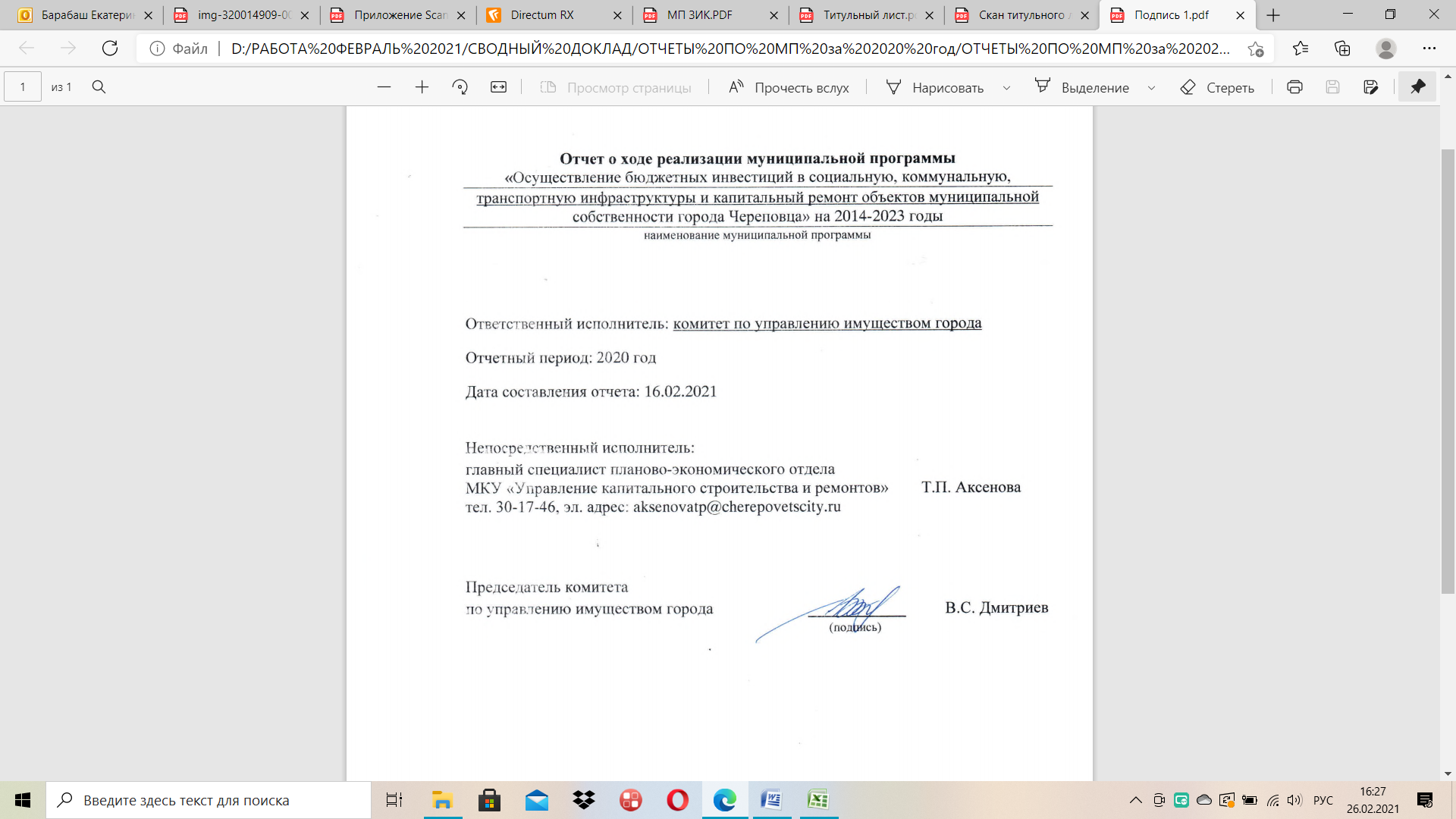 1. Результаты реализации муниципальной программы, достигнутые за 1 полугодие текущего финансового года, и ожидаемые итоги реализации муниципальной программы на конец текущего финансового годаМуниципальная программа: «Осуществление бюджетных инвестиций в социальную, коммунальную, транспортную инфраструктуры и капитальный ремонт объектов муниципальной собственности города Череповца» на 2014 - 2023 годы» утверждена постановлением мэрии города от 10.10.2013 № 4813 (в редакции постановления мэрии города от 26.12.2020 № 5506) (далее - Программа).Ответственный исполнитель Программы: комитет по управлению имуществом города (далее - КУИ).Соисполнители Программы: муниципальное казенное учреждение «Управление капитального строительства и ремонтов» (далее - МКУ «УКСиР»).Цель Программы: развитие социальной, коммунальной, транспортной инфраструктур для повышения уровня и качества жизни населения города.Задачи Программы:строительство, реконструкция и модернизация объектов муниципальной собственности, в том числе по сферам: дорожное хозяйство, образование, физическая культура и спорт, коммунальное хозяйство, культура, связь и информатика, другие вопросы в области национальной экономики и благоустройство;капитальный ремонт объектов муниципальной собственности, в том числе по сферам: образование; дорожное хозяйство; жилищно-коммунальное хозяйство; культура; другие общегосударственные вопросы; другие вопросы в области национальной экономики; физическая культура и спорт; национальная безопасность и правоохранительная деятельность;организация и контроль проведения работ по капитальному строительству, реконструкции, модернизации и капитальному ремонту объектов муниципальной собственности организация и контроль проведения работ по капитальному строительству, реконструкции, модернизации и капитальному ремонту объектов муниципальной собственности.В рамках решения задачи «Строительство, реконструкция и модернизация объектов муниципальной собственности, в том числе по сферам: дорожное хозяйство, образование, физическая культура и спорт, жилищно-коммунальная инфраструктура, культура, связь и информатика, другие вопросы в области национальной экономики и благоустройства» введены в эксплуатацию 7 объектов:- дорожное хозяйство – 3 объекта, - образование – 1 объект (школьных образовательных учреждений - 1), - другие вопросы в области национальной экономики – 1 объект,- благоустройство 2 объекта;- достигнуто 100,0 % ввода в эксплуатацию объектов строительства, реконструкции и модернизации к общему числу запланированных к сдаче в эксплуатацию объектов муниципальной собственности капитального строительства, реконструкции и модернизации.;2. В рамках решения задачи «Капитальный ремонт объектов муниципальной собственности, в том числе по сферам: образование, жилищно-коммунальная инфраструктура, культура, другие общегосударственные вопросы, другие вопросы в области национальной экономики» завершены работы на 2 объектах, в том числе по сферам:дорожное хозяйство – 1 объекта;- благоустройство - 1 объект;- достигнуто 100,0 % выполнения работ по капитальному ремонту объектов к общему числу запланированных к капитальному ремонту объектов муниципальной собственности (без учёта объектов, на которые выделены средства на разработку только проектной документации на капитальный ремонт).- в рамках реализации федерального проекта «Общесистемные меры развития дорожного хозяйства» выполнены работы по капитальному ремонту на объекте «Внедрение интеллектуальных транспортных систем, предусматривающих автоматизацию процессов управления дорожным движением в городских агломерациях» (полное выполнение работ по внедрению интеллектуальных транспортных систем, предусматривающих автоматизацию процессов управления дорожным движением будет завершена к 2023 году).3. В рамках решения задачи «Организация и контроль проведения работ по капитальному строительству, реконструкции, модернизации и капитальному ремонту объектов муниципальной собственности»:- достигнуто 100,0 % ввода в эксплуатацию объектов строительства, реконструкции и модернизации к общему числу запланированных к сдаче в эксплуатацию объектов муниципальной собственности капитального;- достигнуто 100,0 % выполнения работ по капитальному ремонту объектов к общему числу запланированных к капитальному ремонту объектов муниципальной собственности (без учёта объектов, на которые выделены средства на разработку только проектной документации на капитальный ремонт).Конкретные результаты реализации Программы, достигнутые за 2020 год и сведения о достижении целевых показателей (индикаторов) Программы с указанием сведений о расчете целевых показателей (индикаторов) представлены в таблице 1 «Сведения о достижении значений показателей (индикаторов)»;Сведения о расчете целевых показателей (индикаторов) муниципальной программы (подпрограммы), достигнутых за 2020 год, представлены в таблице 1а «Сведения о расчете целевых показателей (индикаторов) муниципальной программы (подпрограммы)»;Непосредственные результаты реализации основных мероприятий Программы с учетом выполненных и не выполненных (с указанием причин) мероприятий за 2020 год представлены в таблице 2 «Сведения о степени выполнения основных мероприятий муниципальной программы, подпрограмм и ведомственных целевых программ»;Результаты использования бюджетных ассигнований городского бюджета и иных средств на реализацию Программы за 2020 год представлены в таблице 3 «Отчет об использовании бюджетных ассигнований городского бюджета на реализацию муниципальной программы» и таблице 4 «Информация о расходах городского бюджета, федерального, областного бюджетов, внебюджетных источников на реализацию целей муниципальной программы города».Сведения о достижении значений показателей (индикаторов)*Сведения указываются за отчетный период: первое полугодие текущего финансового года.**Приводится наименование городского стратегического показателя, в случае если показатель имеет влияние на значение городского стратегического показателя.В случае отсутствия влияния показателя (индикатора) муниципальной программы на городские стратегические показатели  указывается  знак «Х».Сведения о расчете целевых показателей (индикаторов) муниципальной программы(подпрограммы)* Приводятся формула и краткий алгоритм расчета.  ** Указываются периодичность сбора данных (годовая, квартальная, месячная и т.д.) и вид временной характеристики (показатель на дату, на начало отчетного периода, на конец периода, показатель за период, за отчетный период, и т.д).*** 1- официальная статистическая информация; 2 - бухгалтерская и финансовая   отчетность; 3 - ведомственная отчетность; 4 - прочие (указать).Таблица 2Сведения о степени выполнения основных мероприятий муниципальной программы,подпрограмм и ведомственных целевых программ* в том числе объект, реализуемые в мероприятии 7.Таблица 3Отчет об использовании бюджетных ассигнованийгородского бюджета на реализацию муниципальной программыТаблица 4Информация о расходах городского, федерального, областного бюджетов, внебюджетных источниковна реализацию целей муниципальной программы города9Здесь и далее в таблице: городской бюджет указывается в соответствии с ресурсным обеспечением реализации муниципальной программы города за счет средств городского бюджета, утвержденных решением Череповецкой городской Думы на отчетную дату.10Здесь и далее в таблице: указываются все внебюджетные источники, в том числе средства муниципальных учреждений от приносящей доход деятельности согласно планам финансово-хозяйственной деятельности на отчетную дату, средства юридических и физических лиц, общественных и иных организаций..Информация о реализации муниципальных программ в части достигнутых результатов за 2020 годТаблица 1Таблица 6 2. Информация о внесенных ответственным исполнителем в текущем финансовом году (2020 год) изменениях в муниципальную программу с указанием причин изменений В постановление мэрии города от 10.10.2013 № 4813 «Об утверждении муниципальной программы «Осуществление бюджетных инвестиций в социальную, коммунальную, транспортную инфраструктуры и капитальный ремонт объектов муниципальной собственности города Череповца» на 2014-2023 годы» в муниципальную программу на 2020 – 2023 годы» по состоянию на 01.07.2020 были внесены следующие изменения:2.1. Постановлением мэрии города от 23.12.2019 № 6195 «О внесении изменений в постановление мэрии города от 10.10.2013 № 4813» внесены изменения на основании протокола заседания экспертного совета по бюджету и экономической политике в городе от 27.11.2019 № 9 и письма финансового управления от 10.12.2019 № 2205/02-03-09 в части:- показателей муниципальной программы на 2019 - 2022 годы;- финансирования: городского бюджета на 2019-2022 годы по объектам капитального строительства и на 2019 год по объектам капитального ремонта, областного бюджета  на 2019, 2021 и 2022 годы по объектам капитального строительства, федерального бюджета на 2021 и 2022 годы по объектам капитального строительства;- выделения объекта капитального строительства «Улица Маяковского (от пр. Победы до ул. Сталеваров)» в отдельное мероприятие «Основное мероприятие 6: Реализация регионального проекта «Дорожная сеть». С учетом пункта 3.2 протокола заседания экспертного совета по бюджету и экономической политике в городе от 10.10.2019 № 7 увеличивается доля софинансирования в соответствии с областным порядком, в результате проработки данного вопроса с Департаментом финансов Вологодской области средства были перераспределены между объектами капитального строительства, что учтено данным проектом муниципальной программы.2.2. Постановлением мэрии города  от 27.01.2020 № 242 «О внесении изменений в постановление мэрии города от 10.10.2013 № 4813»  внесены изменения в соответствии с письмами комитета по управлению имуществом города от 09.01.2020 № 08-01-35-1/1 и № 08-01-35-1/2 о перераспределении средств по объектам капитального строительства, в части финансирования: городского бюджета на 2020 год по объектам капитального строительства: (тыс. руб.)2.3. Постановлением мэрии города  от 06.02.2020 № 477 «О внесении изменений в постановление мэрии города от 10.10.2013 № 4813» внесены изменения на основании письма комитета по управлению имуществом города от 14.01.2020 № 08-01-35-1/11 о перераспределении средств по объектам капитального строительства, согласованного с мэром города В.Е. Германовым, в части финансирования: городского бюджета на 2020 год по объектам капитального строительства: (тыс. руб.)2.4. Постановлением мэрии города  от 17.02.2020 № 638 «О внесении изменений в постановление мэрии города от 10.10.2013 № 4813» внесены изменения в части финансирования: городского бюджета на 2020 год по объектам капитального строительства на основании писем комитета по управлению имуществом города от 30.01.2020 № 08-01-35-1/47 и № 08-01-35-1/48 о перераспределении средств по объектам капитального строительства: (тыс. руб.)2.5. Постановлением мэрии города  от 21.02.2020 № 728 «О внесении изменений в постановление мэрии города от 10.10.20135 № 4813» внесены изменения объемов финансирования  городского бюджета на 2020 год по объектам капитального строительства в соответствии с письмом комитета по управлению имуществом города от 10.02.2020 № 08-01-35-1/79 о перераспределении средств по объектам капитального строительства: (тыс. руб.)2.6.  Постановлением мэрии города  от 28.02.2020 № 858 «О внесении изменений в постановление мэрии города от 10.10.2013 № 4813» внесены изменения в соответствии с постановлением мэрии города от 10.11.2011 № 4645 «Об утверждении Порядка разработки, реализации и оценки эффективности муниципальных программ города и Методических указаний по разработке и реализации муниципальных программ города» в части финансирования объекта капитального строительства  «Средняя общеобразовательная школа в 106 мкр.» для проведения государственной экспертизы проектной документации. 2.7. Постановлением мэрии города от 12.03.2020 № 1095 «О внесении изменений в постановление мэрии города от 10.10.2013 № 4813» внесены изменения на основании решения Череповецкой городской Думы от 25.02.2020 № 17 «О внесении изменений в решение Череповецкой городской Думы от 19.12.2019 № 217 «О городском бюджете на 2020 год и плановый период 2021 и 2022 годов»,  протокола заседания экспертного совета по бюджету и экономической политике в городе от 05.02.2020 № 1, уведомления об изменении бюджетных ассигнований по расходам на 2020 год и плановый период 2021 и 2022 годов Департамента культуры и туризма Вологодской области от 19.02.2020 и уведомления об изменении бюджетных ассигнований по расходам на 2020 год и плановый период 2021 и 2022 годов Департамента строительства Вологодской области от 13.02.2020 внесены изменения в части:- финансирования из городского, федерального и областного бюджетов на 2020 - 2022 годы по объектам капитального строительства; финансирования из городского бюджета на 2020 год по объекту капитального ремонта «Воссоздание историко-культурной среды мемориального дома-музея Верещагиных и прилегающей территории»;- целевых показателей (индикаторов) Программы на 2020-2022 годы в части объектов капитального строительства.2.8. Постановлением мэрии города  от 24.03.2020 № 1333 «О внесении изменений в постановление мэрии города от 10.10.2013 № 4813» внесены изменения в части финансирования городского бюджета на 2020 год по объектам капитального строительства в соответствии письмом комитета по управлению имуществом города от 17.03.2020 № 08-01-35-1/186 о перераспределении средств по объектам капитального строительства: (тыс. руб.)2.9. Постановлением мэрии города  от 09.04.2020 № 1493 «О внесении изменений в постановление мэрии города от 10.10.2013 № 4813» на основании решения Череповецкой городской Думы от 27.03.2020 № 33 «О внесении изменений в решение Череповецкой городской Думы от 19.12.2019 № 217 «О городском бюджете на 2020 год и плановый период 2021 и 2022 годов»,  протокола заседания экспертного совета по бюджету и экономической политике в городе от 11.03.2020 № 2, письма комитета по управлению имуществом города от 19.03.2020 08-01-35-1/193 о перераспределении средств по объектам капитального строительства  внесены изменения в части:- финансирования из городского и областного бюджетов на 2020 - 2021 годы по объектам капитального строительства;- финансирования из федерального бюджета на 2021 год по объектам капитального строительства; - финансирования из городского бюджета на 2020 год по объектам капитального ремонта и обеспечения условий для реализации муниципальной программы;- целевых показателей (индикаторов) Программы на 2020-2021 годы в части объектов капитального строительства.2.10. Постановлением мэрии города  от 10.04.2020 № 1494 «О внесении изменений в постановление мэрии города от 10.10.2013 № 4813» на соответствии уведомления о лимитах бюджетных обязательств на плановый период 2021 и 2022 годов от Департамента строительства Вологодской области, письмом мэрии города от 08.04.2020 № 11/01-02-21 о перераспределении финансирования городу Череповцу в 2021 году на строительство детских садов в 103 мкр. и 105 мкр. и письма комитета по управлению имуществом города от 09.04.2020 № 08-01-35-1/234 о пролонгации муниципальной программы на 2023 год внесены изменения в части:- финансирования (перераспределение) из городского и областного бюджетов на 2021 год по объектам капитального строительства «Детский сад в 103 мкр.» и «Детский сад в 105 мкр.»;- финансирования объекта капитального строительства на 2023 год «Набережная в районе Соборной горки. Берегоукрепление» для проведения государственной экспертизы проектной документации;- продления срока реализации данной программы до 2023 года.2.11. Постановлением мэрии города  от 29.04.2020 № 1761 «О внесении изменений в постановление мэрии города от 10.10.2013 № 4813» внесены изменения в соответствии с уведомлением о изменении лимитах бюджетных обязательств на 2020 год от Департамента культуры и туризма Вологодской области, соглашением о предоставлении муниципальному образованию «Город Череповец» субсидии на осуществление дорожной деятельности в отношении автомобильных дорог общего пользования местного значения за счет бюджетных ассигнований Дорожного фонда Вологодской области от 10.04.2020 № С-28/1, письмом заместителя Губернатора Вологодской области Стрижова А.Е. от 09.04.2020 № ИХ.01-5022/20 о ремонте мостовых сооружений  и письмом комитета по управлению имуществом города от 09.04.2020 № 08-01-35-1/234 о пролонгации муниципальной программы на 2023 год, в части:- финансирования (перераспределение) из городского и областного бюджетов на 2020-2022 годов по объектам капитального ремонта «Путепровод в створе ул. Архангельской над железной дорогой» и «Капитальный ремонт Октябрьского моста через реку Шексну»;- финансирования из федерального и областного бюджетов на 2020 год по объектам капитального строительства «Историко-этнографический музей «Усадьба Гальских». Берегоукрепление» и «Берегоукрепление р. Ягорбы на участке от Курсантского бульвара до автомобильного моста»;- финансирования объекта капитального строительства на 2023 год «Улица Краснодонцев на участке от ул. Олимпийской до ул. Каштановой» для проведения государственной экспертизы проектной документации.2.12. Постановлением мэрии города  от 29.04.2020 № 1761 «О внесении изменений в постановление мэрии города от 10.10.2013 № 4813» в соответствии решением Череповецкой городской Думы от 30.04.2020 № 46 «О внесении изменений в решение Череповецкой городской Думы от 19.12.2019 № 217 «О городском бюджете на 2020 год и плановый период 2021 и 2022 годов», протоколом заседания экспертного совета по бюджету и экономической политике в городе от 22.04.2020 № 3 и письмом комитета по управлению имуществом города от 08.05.2020 № 08-01-35-1/283 о перераспределении средств по объектам капитального строительства (СЭД «Летограф» № 1125/08-01-22/2020) внесены изменения в части:- финансирования (перераспределения) городского бюджета на 2020 год по объектам капитального строительства «Историко-этнографический музей «Усадьба Гальских». Берегоукрепление», «Инженерная и транспортная инфраструктура в створе ул. М. Горького городской бюджет» и «Северная объездная дорога».2.13. Постановлением мэрии города  от 10.06.2020 № 2285 «О внесении изменений в постановление мэрии города от 10.10.2013 № 4813» в соответствии письмом комитета по управлению имуществом города от 25.05.2020 № 08-01-35-1/309 о перераспределении средств по объектам капитального строительства (СЭД «Летограф» № 1244/08-01-22/2020) внесены изменения в объемы финансирования (перераспределения) городского бюджета на 2020 год по объектам капитального строительства «Историко-этнографический музей «Берегоукрепление р. Ягорбы на участке от Курсантского бульвара до автомобильного моста» и «Инженерная и транспортная инфраструктура в створе ул. М. Горького городской бюджет».2.14. Постановлением мэрии города от 26.06.2020 № 2496 «О внесении изменений в постановление мэрии города от 10.10.2013 № 4813» в соответствии с постановлением мэрии города от 10.11.2011 № 4645 «Об утверждении Порядка разработки, реализации и оценки эффективности муниципальных программ города и Методических указаний по разработке и реализации муниципальных программ города» внесены изменения в части финансирования объекта капитального строительства  «Магистральные сети для застройки восточной части Зашекснинского района (Теплосеть)» для проведения государственной экспертизы проектной документации и инженерных изысканий (включая сметы). 2.15. Постановлением мэрии города от 30.06.2020 № 2553 «О внесении изменений в постановление мэрии города от 10.10.2013 № 4813» внесены изменения на основании постановления мэрии города от 10.11.2011 № 4645 «Об утверждении Порядка разработки, реализации и оценки эффективности муниципальных программ города и Методических указаний по разработке и реализации муниципальных программ города» в части финансирования и изменения наименования объекта капитального строительства  «Магистральные сети для застройки восточной части Зашекснинского района (Теплосеть)» на «Тепловая сеть от УТ-7 (пр. Шекснинский) до 107, 108 мкр. г. Череповца» для проведения государственной экспертизы проектной документации и инженерных изысканий (включая сметы).2.16. Постановлением мэрии города от 10.07.2020 № 2797 «О внесении изменений в постановление мэрии города от 10.10.2013 № 4813» внесены изменения на основании решения Череповецкой городской Думы от 30.06.2020 № 73 «О внесении изменений в решение Череповецкой городской Думы от 19.12.2019 № 217 «О городском бюджете на 2020 год и плановый период 2021 и 2022 годов»,  протокола заседания экспертного совета по бюджету и экономической политике в городе от 10.06.2020 № 4, письма комитета по управлению имуществом города от 18.06.2020 08-01-35-1/366 о перераспределении средств по объектам капитального строительства  в части:- финансирования из городского бюджета 2020 годы по объектам капитального строительства и обеспечения условий для реализации муниципальной программы;- финансирования из федерального и городского бюджетов на 2020 - 2022 годы по объектам капитального ремонта; - целевых показателей (индикаторов) Программы на 2020-2021 годы в части объектов капитального строительства;- целевых показателей (индикаторов) Программы на 2020-2022 годы в части объектов капитального ремонта.2.17. Постановлением мэрии города от 05.08.2020 № 3165 «О внесении изменений в постановление мэрии города от 10.10.2013 № 4813» в соответствии с постановлением мэрии города от 10.11.2011 № 4645 «Об утверждении Порядка разработки, реализации и оценки эффективности муниципальных программ города и Методических указаний по разработке и реализации муниципальных программ города» внесены изменения финансирования объекта капитального строительства на 2023 год «Детский сад в 103 мкр.» для проведения государственной экспертизы проектной документации.2.18. Постановлением мэрии города от 21.08.2020 № 3384 «О внесении изменений в постановление мэрии города от 10.10.2013 № 4813» внесены изменения на основании постановления мэрии города от 10.11.2011 № 4645 «Об утверждении Порядка разработки, реализации и оценки эффективности муниципальных программ города и Методических указаний по разработке и реализации муниципальных программ города»  и письмом комитета по управлению имуществом города от 17.08.2020 № 08-01-35-1/514 о перераспределении средств по объектам капитального строительства (СЭД «Летограф» № 1907/08-01-22/2020) в части финансирования: городского бюджета на 2020 год по объектам капитального строительства: (тыс. руб.)2.19. Постановлением мэрии города от 02.09.2020 № 3583 «О внесении изменений в постановление мэрии города от 10.10.2013 № 4813» внесены изменения на основании с постановлением мэрии города от 10.11.2011 № 4645 «Об утверждении Порядка разработки, реализации и оценки эффективности муниципальных программ города и Методических указаний по разработке и реализации муниципальных программ города»  в части финансирования (перераспределения):- городского и областного бюджетов на 2020 -2021 годы с объекта капитального строительства «Северная объездная дорога» на объект капитального строительства «Шекснинский проспект на участке от Октябрьского проспекта до ул. Рыбинской»;- городского и областного бюджетов в 2020 году с объекта капитального ремонта «Путепровод в створе ул. Архангельской над железной дорогой» на ремонт автомобильных дорог общего пользования местного значения в городе Череповце. II этап (ДЖКХ);- областного бюджета в 2021 году с ремонта автомобильных дорог общего пользования местного значения в городе Череповце. II этап (ДЖКХ) на объект капитального ремонта «Путепровод в створе ул. Архангельской над железной дорогой».2.20. Постановлением мэрии города от 14.09.2020 № 3735 «О внесении изменений в постановление мэрии города от 10.10.2013 № 4813» внесены изменения в соответствии с постановлением мэрии города от 10.11.2011 № 4645 «Об утверждении Порядка разработки, реализации и оценки эффективности муниципальных программ города и Методических указаний по разработке и реализации муниципальных программ города»  и письмом комитета по управлению имуществом города от 04.09.2020 № 08-01-35-1/557 о перераспределении средств по объектам капитального строительства (СЭД «Летограф» № 2092/08-01-22/2020) в части финансирования: городского бюджета на 2020 год по объектам капитального строительства: (тыс. руб.)2.21. Постановлением мэрии города от 06.10.2020 № 4061 «О внесении изменений в постановление мэрии города от 10.10.2013 № 4813» внесены изменения во исполнении решения Череповецкой городской Думы от 29.09.2020 № 91 «О внесении изменений в решение Череповецкой городской Думы от 19.12.2019 № 217 «О городском бюджете на 2020 год и плановый период 2021 и 2022 годов»,  протокола заседания экспертного совета по бюджету и экономической политике в городе от 07.09.2020 № 5, в части:- финансирования за счет средств городского бюджета на 2020 и 2021 годы по объектам капитального строительства и капитального ремонта. - целевых показателей (индикаторов) Программы на 2020 и 2021 годы в части объектов капитального строительства и капитального ремонта.2.22. Постановлением мэрии города от 29.10.2020 № 4413 «О внесении изменений в постановление мэрии города от 10.10.2013 № 4813» внесены изменения в соответствии с принятыми решениями на заседании экспертного совета  по бюджету и экономической политике в городе, состоявшемся 06.10.2020, письмом финансового управления от 09.10.2020 № 1269а/02-03-06 и письмом комитета по управлению имуществом города от 13.10.2020 № 08-01-35-1/656 о перераспределении средств по объектам капитального строительства, в части:- финансирования федерального и областного бюджетов на 2020-2021 годы по объектам капитального строительства;- финансирования из городского бюджетов на 2020 - 2023 годы по объектам капитального строительства;- финансирования из городского бюджетов на 2021 - 2023 годы по объектам капитального ремонта; - целевых показателей (индикаторов) Программы на 2020-2023 годы в части объектов капитального строительства и ремонта,- уточнения задач программы в разрезе по сферам.2.23. Постановлением мэрии города от 20.11.2020 № 4746 «О внесении изменений в постановление мэрии города от 10.10.2013 № 4813» согласно доведенных финансовым управлением мэрии сведений об объемах средств вышестоящих бюджетов, предусмотренных в проекте областного бюджета на 2021 год и плановый период 2022 и 2023 годов внесены изменения в части финансирования городского бюджета на 2021-2023 годы:- финансирование городского и вышестоящих бюджетов на 2021-2023 годы по объектам капитального строительства;- финансирование городского и вышестоящих бюджетов на 2021-2023 годы по объектам капитального ремонта.2.24. Постановлением мэрии города от 14.12.2020 № 5168 «О внесении изменений в постановление мэрии города от 10.10.2013 № 4813» на основании решения Череповецкой городской Думы от 05.11.2020 № 144 «О внесении изменений в решение Череповецкой городской Думы от 19.12.2019 № 217 «О городском бюджете на 2020 год и плановый период 2021 и 2022 годов»,  протокола заседания экспертного совета по бюджету и экономической политике в городе от 05.11.2020 № 7 и письма комитета по управлению имуществом города от 25.11.2020 08-01-35-1/785 о перераспределении средств по объектам капитального строительства внесены изменения в части:- финансирования за счет средств городского и областного бюджетов на 2020 год по объектам капитального строительства и капитального ремонта;- финансирования за счет средств городского бюджета на 2021 год по объектам капитального строительства и капитального ремонта.2.25. Постановлением мэрии города от 22.12.2020 № 5380 «О внесении изменений в постановление мэрии города от 10.10.2013 № 4813» внесены изменения в соответствии с протоколом заседания экспертного совета по бюджету и экономической политике в городе от 07.12.2020 № 8, письмами финансового управления от 01.12.2020 № 2103/02-03-06 и от 09.12.2020 № 2134/02-03-06, в части:- финансирования за счет средств городского и областного бюджетов на 2020 год по объектам капитального строительства;- финансирования за счет средств городского бюджета на 2020 год по объектам капитального ремонта;- финансирования за счет средств федерального, областного и городского бюджетов на 2021 и 2023 годы по объектам капитального строительства;- целевых показателей (индикаторов) Программы на 2020-2023 годы в части объектов капитального строительства и ремонта.2.26. Постановлением мэрии города от 26.12.2020 № 5506 «О внесении изменений в постановление мэрии города от 10.10.2013 № 4813» внесены изменения в соответствии с  протоколом заседания экспертного совета по бюджету и экономической политике в городе от 07.12.2020 № 8, письмами финансового управления от 01.12.2020 № 2103/02-03-06 и от 09.12.2020 № 2134/02-03-06 в таблицу № 5, в части финансирования по объекту капитального строительства «Набережная в районе Соборной горки. Берегоукрепление».3. Результаты оценки эффективности муниципальной программы заотчетный финансовый 2020 год.Оценка эффективности рассчитана на основании данных таблицы 1 «Сведения о достижении значений показателей (индикаторов)».3.1. Степень достижения значений количественных и качественных целевых показателей (индикаторов) Программы:По показателю «Количество объектов муниципальной собственности, утвержденных в перечнях объектов капитального строительства, реконструкции, модернизации и капитального ремонта»:Пi = 37/38х100% = 97,4 %в том числе:-капитальное строительство, реконструкция, модернизацияПi = 30/31х100% = 96,8 %- по объекту «Историко-этнографический музей «Усадьба Гальских». Берегоукрепление» - объект не сдан в эксплуатацию, из-за высокого уровня воды в р. Шексне строительно-монтажные работы на объекте не проводились, с подрядной организацией расторгнут контракт на выполнение строительно-монтажных работ; - по объекту «Благоустройство территории у дома № 190 по пр. Победы» в связи с нарушением  сроков  выполнения работ подрядной организацией в 2019 году, выполнение работ по благоустройству выполнено в 2020 году вместо 2019 года (установка малых архитектурных форм, озеленение территории и устройство наливного резинового покрытия);- по объекту «Северная объездная дорога» не исполнены подрядчиком свои обязательства по выполнению проектных работ до установленного срока, расторгнут муниципальный контракт с ООО «СтройКомплекс»; расторгнут муниципальный контракт на выполнение строительно-монтажных работ с ООО «Дорожное управление» по причине несвоевременного решения вопроса по передачи земель от администрации Череповецкого района в муниципальную собственность; реализация объекта перенесена на более поздний период.- капитальный ремонтПi = 7/7х100% = 100 %.По показателю «Количество объектов муниципальной собственности, запланированных к сдаче в эксплуатацию по капитальному строительству, реконструкции и модернизации»:Пi = 7/7х100% = 100 %,в том числе по сферам:-дорожное хозяйствоПi = 3/3х100% = 100 %;- образование Пi = 1/1х100% = 100 %;- другие вопросы в области национальной экономикиПi = 1/2х100% = 50 % - по объекту «Историко-этнографический музей «Усадьба Гальских». Берегоукрепление» - объект не сдан в эксплуатацию, из-за высокого уровня воды в р. Шексне строительно-монтажные работы на объекте не проводились, с подрядной организацией расторгнут контракт на выполнение строительно-монтажных работ;- благоустройствоПi = 2/1х100% = 200 %, - по объекту «Благоустройство территории у дома № 190 по пр. Победы» в связи с нарушением  сроков  выполнения работ подрядной организацией в 2019 году, выполнение работ по благоустройству выполнено в 2020 году вместо 2019 года (установка малых архитектурных форм, озеленение территории и устройство наливного резинового покрытия).По показателю «Количество объектов муниципальной собственности, запланированных к завершению капитального ремонта»:Пi = 2/2х100% = 100 %,в том числе по сферам:- дорожное хозяйствоПi = 1/1х100% = 100 %,-  национальная безопасность и правоохранительная деятельностьПi = 1/1х100% = 100 %.- по показателю «Удельный вес объектов муниципальной собственности, сданных в эксплуатацию после проведения капитального строительства, реконструкции и модернизации, к общему числу запланированных к сдаче в эксплуатацию объектов капитального строительства, реконструкции, модернизации»:Пi = 100/100х100 = 100 %.- по показателю «Удельный вес объектов муниципальной собственности, на которых завершен капитальный ремонт, к общему числу объектов, запланированных к завершению капитального ремонта)»:Пi = 100/100х100% = 100 %Степень достижения плановых значений показателей оценивается, как неэффективное выполнение показателей Программы, так как составляет менее 95 %. 3.2. Оценка достижения плановых значений целевых показателей и индикаторов реализации Программы:Пэф =	97,4+100,0+100,0+100,0+100,0 = 99,5                                5Так как оценка достижения плановых значений целевых показателей и индикаторов реализации Программы составила 99,5 %, что выше 95 % - за 2020 год выполнение муниципальной программы считается эффективным.3.3. Оценка степени достижения запланированного уровня затрат:Фактически произведенные затраты на реализацию основных мероприятий Программы сопоставляются с их плановым значением:ЭБ = 649 239,2 /1 168 152,3 х 100% = 55,6 %в том числеЭБ = 303 932,8/718 392,8 х 100% = 42,3 % (городской бюджет);ЭБ = 205 913,8/300 370,1 х 100% = 68,6 % (федеральный бюджет);ЭБ = 139 392,6/149 389,4 х 100% = 93,3 % (областной бюджет). гдеЭБ=БИ/БУ*100%, где:ЭБ - значение индекса степени достижения запланированного уровня затрат;БИ - кассовое исполнение бюджетных расходов по обеспечению реализации мероприятий Программы;БУ - лимиты бюджетных обязательств.Использование бюджетных средств на реализацию Программы при значении показателя ЭБ является неэффективным, т.к. ниже 95%.4. Анализ факторов, повлиявших на ход реализации муниципальной программыАнализ факторов, повлиявших на ход реализации муниципальной программы, показал выполнение по показателю городского бюджета менее 95%, что составляет 42,3%.При проведении анализа муниципальной программы были выявлены основные факторы, повлиявшие на ход реализации муниципальной программы такие как:-  экономия по результатам аукционных процедур, подрядчиком нарушены сроки исполнения обязательств по контракту, контракт расторгнут по соглашению сторон, произведена оплата за фактически выполненные работы в рамках заключенного контракта за выполнение строительно-монтажных работ по «Центр профилактики правонарушений (ул. Химиков, 14) (структурное подразделение  МКУ «ЦЗНТЧС»)»;- не исполнены подрядчиком обязательства по выполнению проектных работ до установленного срока и как следствие расторжение муниципального контракта с ООО «СтройКомплекс», расторгнут муниципальный контракт на выполнение строительно-монтажных работ с ООО «Дорожное управление» по причине несвоевременного решения вопроса по передачи земель от администрации Череповецкого района в муниципальную собственность, реализация объекта капитального строительства «Северная объездная дорога» перенесена на более поздний период;- в связи с доработкой проектно-сметной документации на строительство объекта капитального строительства «Шекснинский проспект на участке от ул. Рыбинской до Южного шоссе» прохождение государственной экспертизы проектной документации и результатов инженерных изысканий перенесено на 2021 год; - экономия при заключении муниципальных контрактов в результате уточнения стоимости выполнения работ (услуг) по объектам капитального строительства «Подъездная дорога к кладбищу № 5», «Улица Ленинградская от ул. Рыбинской до Южного шоссе», «Улица Рыбинская на участке от ул. Монтклер до Октябрьского пр.», «Магистральные сети для застройки восточной части Зашекснинского района (Теплосеть)» «Детский сад на 220 мест в 103 мкр.», «Детский сад в мкр. 5,5», «Детский сад в мкр. 108»;- экономия по результатам аукционных процедур, муниципальный контракт на выполнение строительно-монтажных работ расторгнут по соглашению сторон, оплата произведена за фактически выполненные работы по объекту капитального строительства «Участки для многодетных семей. Внутриквартальные проезды»;- по заключенным муниципальным контрактам на осуществление технологического присоединения к электрическим сетям с МУП «Электросеть оплата будет произведена после выполнения строительства объектов «Шекснинский проспект на участке от Октябрьского проспекта до ул. Рыбинской» и «Улица Краснодонцев на участке от ул. Олимпийской до ул. Каштановой»;- экономия по результатам аукционных процедур, муниципальные контракты на выполнение строительно-монтажных работ расторгнут по соглашению сторон в связи с уменьшением объемов работ, оплата произведена за фактически выполненные работы по объекту капитального строительства «Внутриквартальные проезды»;- реализация объекта капитального строительства «Октябрьский проспект от границы города до Южного шоссе» перенесена на более поздний период; - нарушение сроков выполнения работ по осуществлению технологического присоединения энергопринимающих устройств ПАО «МРСК Северо-запад» по объекту капитального строительства «Индустриальный парк «Череповец». Инженерная и транспортная инфраструктура территории»;- из-за высокого уровня воды в р. Шексне строительно-монтажные работы на объекте капитального ремонта «Историко-этнографический музей «Усадьба Гальских». Берегоукрепление» - не проводились, с подрядной организацией расторгнут муниципальный контракт на выполнение строительно-монтажных работ;- в связи с неисполением ООО «ГЛАВПРОЕКТ» обязательств по муниципальному контракту на выполнение проектных работ (муниципальный контракт расторгнут), данные работы были выполнены силами МКУ «УКСиР» с невыполнением проектных работ ООО «ГЛАВПРОЕКТ» муниципальный контракт расторгнут, разработка проектно-сметной документации выполнена силами МКУ "УКСиР"; по заключенному муниципальному контракту на осуществление технологического присоединения к электрическим сетям с МУП «Электросеть оплата будет произведена после выполнения строительства объекта «Детский сад в 103 мкр.»; - по объекту капитального строительства «Детский сад в 105 мкр.» подрядной организацией ООО «СтройГрупп» строительство объекта ведется с отставанием от графика производства работ и нарушением сроков контракта, произведена оплата за фактически выполненные строительно-монтажные работы по заключенному муниципальному контракту, мэрией города прорабатывается вопрос с Правительством области о переносе на 2021 год неосвоенных в 2020 году средств вышестоящих бюджетов и как следствие перенос средств городского бюджета; по заключенным муниципальным контрактам на осуществление технологического присоединения к централизованной системе водоотведения и водоснабжения с МУП «Водоканал» оплата будет произведена после завершения строительства объекта;- из-за нарушения сроков выполнения работ к подрядным организациям применены штрафные санкции; произведена оплата за фактически выполненные строительно-монтажные работы, за приобретение и поставку оборудования согласно заключенным муниципальным контрактам; экономия по результатам аукционных процедур; при корректировке городского бюджета не внесены изменения по уменьшению доведенных средств по объектам «Детский сад № 20 в 112 мкр.» и «Детский сад на 420 мест в 144 мкр.»;- в связи с признанием объекта  «МБУК «ЧерМО» структурное подразделение «Мемориальный дом-музей Верещагиных» (ул. Социалистическая, 28)» объектом культурного наследия, муниципальный контракт на выполнение проектных работ заключен в более поздние, чем планировалось сроки (июнь 2020 года), муниципальный контракт на выполнение ремонтно-реставрационных работ планируется заключить в 2021 году; средства ПАО «Северсталь» перенесены с 2020 года на 2021 год;- оплата произведена за фактически выполненные работы в рамках заключенного муниципального контракта по объекту капитального строительства «Берегоукрепление р. Ягорбы на участке от Курсантского бульвара до автомобильного моста», строительно-монтажные работы, не предусмотренные контрактом, не проводились; - произведена оплата за осуществление авторского надзора в размере 0,2% по объекту капитального ремонта «Путепровод в створе ул. Архангельской над железной дорогой» от стоимости выполненных строительно-монтажных работ, согласно заключенному муниципальному контракту неиспользованный остаток средств будет оплачен в 2021 году;- экономия при заключении муниципальных контрактов в результате уточнения стоимости выполнения работ (услуг) по объекту капитального ремонта «Внедрение интеллектуальных транспортных систем, предусматривающих автоматизацию процессов управления дорожным движением в городских агломерациях», а так же по заключенным муниципальным контрактам на осуществление временного технологического присоединения к электрическим сетям с МУП «Электросеть оплата будет произведена после выполнения строительно-монтажных работ;- по объекту капитального ремонта «Благоустройство набережной от ул. Университетской до Октябрьского моста» строительно-монтажные работы, не предусмотренные контрактом, не проводились.Анализ факторов, повлиявших на ход реализации муниципальной программы, показал выполнение по показателю:- федерального бюджета менее 95%, что составляет 68,6%,- областного бюджета менее 95%, что составляет 93,3%.При проведении анализа муниципальной программы были выявлены основные факторы, повлиявшие на ход реализации муниципальной программы такие как:- по объекту капитального строительства «Детский сад в 105 мкр.» подрядной организацией ООО «СтройГрупп» строительство объекта ведется с отставанием от графика производства работ и нарушением сроков контракта; произведена оплата за фактически выполненные строительно-монтажные работы согласно заключенному муниципальному контракту; мэрией города прорабатывается вопрос с Правительством области о переносе на 2021 год неосвоенных в 2020 году средств вышестоящих бюджетов;- «Берегоукрепление р. Ягорбы на участке от Курсантского бульвара до автомобильного моста» подрядной организацией нарушены сроки выполнения строительно-монтажных работ и иные условия муниципального контракта, предъявленные ООО «Интелстрой» штрафные санкции в добровольном порядке в установленный срок не уплачены, оплата неустойки за поставщика в доход местного бюджета произведена за счет средств городского бюджета.5. Предложения об изменении форм и методов управления реализацией муниципальной программы с указанием причин, о сокращении (увеличении) финансирования и (или) корректировке, досрочном прекращении основных мероприятий (подпрограмм, ведомственных целевых программ) муниципальной программы в целом по дальнейшей реализации муниципальной программыПредложения об изменении форм и методов управления реализацией муниципальной программы отсутствуют.6.  Иная необходимая информация для мониторинга и контроля реализации муниципальной программы (при наличии)Иная необходимая информация для мониторинга и контроля реализации муниципальной программы отсутствует.Приложение 2Информация об участии в 2020 году в федеральных целевых программах, государственных программах Российской Федерации, Вологодской области, грантовых конкурсах в сфере реализации муниципальной программы субъекта бюджетного планирования (по состоянию на 31.12.2020 года)Председатель комитета по управлению имуществом города			                 ____________	          В.С. Дмитриев                                                                                                                                                                                 (подпись)Непосредственный исполнитель:    Т.П. Аксенова  тел.  30- 17-46 № п/пНаименование целевого показателя (индикатора) муниципальной программыЕд. измеренияЗначение показателя (индикатора) муниципальной программы, подпрограммы, ведомственной целевой программыЗначение показателя (индикатора) муниципальной программы, подпрограммы, ведомственной целевой программыЗначение показателя (индикатора) муниципальной программы, подпрограммы, ведомственной целевой программы% исполненияОбоснование отклонения значения показателя (индикатора) на конец отчетного года, недостижения или перевыполнения планового значения показателя (индикатора) на конец т.г., других изменений по показателямВзаимосвязь с городскими стратегическими показателями **№ п/пНаименование целевого показателя (индикатора) муниципальной программыЕд. измерения2019 год2020 год2020 год% исполненияОбоснование отклонения значения показателя (индикатора) на конец отчетного года, недостижения или перевыполнения планового значения показателя (индикатора) на конец т.г., других изменений по показателямВзаимосвязь с городскими стратегическими показателями **№ п/пНаименование целевого показателя (индикатора) муниципальной программыЕд. измерения2019 годпланфакт% исполненияОбоснование отклонения значения показателя (индикатора) на конец отчетного года, недостижения или перевыполнения планового значения показателя (индикатора) на конец т.г., других изменений по показателямВзаимосвязь с городскими стратегическими показателями **123456789Муниципальная программа: «Осуществление бюджетных инвестиций в социальную, коммунальную, транспортную инфраструктуры и капитальный ремонт объектов муниципальной собственности города Череповца» на 2014 - 2023 годы»Муниципальная программа: «Осуществление бюджетных инвестиций в социальную, коммунальную, транспортную инфраструктуры и капитальный ремонт объектов муниципальной собственности города Череповца» на 2014 - 2023 годы»Муниципальная программа: «Осуществление бюджетных инвестиций в социальную, коммунальную, транспортную инфраструктуры и капитальный ремонт объектов муниципальной собственности города Череповца» на 2014 - 2023 годы»Муниципальная программа: «Осуществление бюджетных инвестиций в социальную, коммунальную, транспортную инфраструктуры и капитальный ремонт объектов муниципальной собственности города Череповца» на 2014 - 2023 годы»Муниципальная программа: «Осуществление бюджетных инвестиций в социальную, коммунальную, транспортную инфраструктуры и капитальный ремонт объектов муниципальной собственности города Череповца» на 2014 - 2023 годы»Муниципальная программа: «Осуществление бюджетных инвестиций в социальную, коммунальную, транспортную инфраструктуры и капитальный ремонт объектов муниципальной собственности города Череповца» на 2014 - 2023 годы»Муниципальная программа: «Осуществление бюджетных инвестиций в социальную, коммунальную, транспортную инфраструктуры и капитальный ремонт объектов муниципальной собственности города Череповца» на 2014 - 2023 годы»Муниципальная программа: «Осуществление бюджетных инвестиций в социальную, коммунальную, транспортную инфраструктуры и капитальный ремонт объектов муниципальной собственности города Череповца» на 2014 - 2023 годы»1Количество объектов муниципальной собственности, утвержденных в перечнях объектов капитального строительства, реконструкции, модернизации и капитального ремонта, в том числе:- капитальное строительство, реконструкция, модернизация;-  капитальный ремонтштукштукштук574512383173730797,3796,77100,00Причина отклонения по объекту «Северная объездная дорога»: не исполнены подрядчиком свои обязательства по выполнению проектных работ до установленного срока, расторгнут муниципальный контракт с ООО «СтройКомплекс»; расторгнут муниципальный контракт на выполнение строительно-монтажных работ с ООО «Дорожное управление» по причине несвоевременного решения вопроса по передачи земель от администрации Череповецкого района в муниципальную собственность; реализация объекта перенесена на более поздний периодТ 1.9 Протяженность новых объектов улично-дорожной сети2Количество объектов муниципальной собственности, запланированных к сдаче в эксплуатацию по капитальному строительству, реконструкции и модернизации, в том числе по сферам:штук3077100,00Причины отклонений по объектам:- «Историко-этнографический музей «Усадьба Гальских». Берегоукрепление» -   объект не сдан в эксплуатацию, из-за высокого уровня воды в р. Шексне строительно-монтажные работы на объекте не проводились, с подрядной организацией расторгнут контракт на выполнение строительно-монтажных работ; - «Благоустройство территории у дома № 190 по пр. Победы» в связи с нарушением  сроков  выполнения работ подрядной организацией в 2019 году, выполнение работ по благоустройству выполнено в 2020 году (установка малых архитектурных форм, озеленение территории и устройство наливного резинового покрытия)2- дорожное хозяйствоштук533100,00Причины отклонений по объектам:- «Историко-этнографический музей «Усадьба Гальских». Берегоукрепление» -   объект не сдан в эксплуатацию, из-за высокого уровня воды в р. Шексне строительно-монтажные работы на объекте не проводились, с подрядной организацией расторгнут контракт на выполнение строительно-монтажных работ; - «Благоустройство территории у дома № 190 по пр. Победы» в связи с нарушением  сроков  выполнения работ подрядной организацией в 2019 году, выполнение работ по благоустройству выполнено в 2020 году (установка малых архитектурных форм, озеленение территории и устройство наливного резинового покрытия)2- образованиештук1011100,00Причины отклонений по объектам:- «Историко-этнографический музей «Усадьба Гальских». Берегоукрепление» -   объект не сдан в эксплуатацию, из-за высокого уровня воды в р. Шексне строительно-монтажные работы на объекте не проводились, с подрядной организацией расторгнут контракт на выполнение строительно-монтажных работ; - «Благоустройство территории у дома № 190 по пр. Победы» в связи с нарушением  сроков  выполнения работ подрядной организацией в 2019 году, выполнение работ по благоустройству выполнено в 2020 году (установка малых архитектурных форм, озеленение территории и устройство наливного резинового покрытия)2- физическая культура и спортштук---Причины отклонений по объектам:- «Историко-этнографический музей «Усадьба Гальских». Берегоукрепление» -   объект не сдан в эксплуатацию, из-за высокого уровня воды в р. Шексне строительно-монтажные работы на объекте не проводились, с подрядной организацией расторгнут контракт на выполнение строительно-монтажных работ; - «Благоустройство территории у дома № 190 по пр. Победы» в связи с нарушением  сроков  выполнения работ подрядной организацией в 2019 году, выполнение работ по благоустройству выполнено в 2020 году (установка малых архитектурных форм, озеленение территории и устройство наливного резинового покрытия)2- коммунальное хозяйствоштук---Причины отклонений по объектам:- «Историко-этнографический музей «Усадьба Гальских». Берегоукрепление» -   объект не сдан в эксплуатацию, из-за высокого уровня воды в р. Шексне строительно-монтажные работы на объекте не проводились, с подрядной организацией расторгнут контракт на выполнение строительно-монтажных работ; - «Благоустройство территории у дома № 190 по пр. Победы» в связи с нарушением  сроков  выполнения работ подрядной организацией в 2019 году, выполнение работ по благоустройству выполнено в 2020 году (установка малых архитектурных форм, озеленение территории и устройство наливного резинового покрытия)2- культураштук---Причины отклонений по объектам:- «Историко-этнографический музей «Усадьба Гальских». Берегоукрепление» -   объект не сдан в эксплуатацию, из-за высокого уровня воды в р. Шексне строительно-монтажные работы на объекте не проводились, с подрядной организацией расторгнут контракт на выполнение строительно-монтажных работ; - «Благоустройство территории у дома № 190 по пр. Победы» в связи с нарушением  сроков  выполнения работ подрядной организацией в 2019 году, выполнение работ по благоустройству выполнено в 2020 году (установка малых архитектурных форм, озеленение территории и устройство наливного резинового покрытия)2- связь и информатикаштук---Причины отклонений по объектам:- «Историко-этнографический музей «Усадьба Гальских». Берегоукрепление» -   объект не сдан в эксплуатацию, из-за высокого уровня воды в р. Шексне строительно-монтажные работы на объекте не проводились, с подрядной организацией расторгнут контракт на выполнение строительно-монтажных работ; - «Благоустройство территории у дома № 190 по пр. Победы» в связи с нарушением  сроков  выполнения работ подрядной организацией в 2019 году, выполнение работ по благоустройству выполнено в 2020 году (установка малых архитектурных форм, озеленение территории и устройство наливного резинового покрытия)2-другие вопросы в области национальной экономикиштук-2150,00Причины отклонений по объектам:- «Историко-этнографический музей «Усадьба Гальских». Берегоукрепление» -   объект не сдан в эксплуатацию, из-за высокого уровня воды в р. Шексне строительно-монтажные работы на объекте не проводились, с подрядной организацией расторгнут контракт на выполнение строительно-монтажных работ; - «Благоустройство территории у дома № 190 по пр. Победы» в связи с нарушением  сроков  выполнения работ подрядной организацией в 2019 году, выполнение работ по благоустройству выполнено в 2020 году (установка малых архитектурных форм, озеленение территории и устройство наливного резинового покрытия)2- благоустройствоштук1512200,00Причины отклонений по объектам:- «Историко-этнографический музей «Усадьба Гальских». Берегоукрепление» -   объект не сдан в эксплуатацию, из-за высокого уровня воды в р. Шексне строительно-монтажные работы на объекте не проводились, с подрядной организацией расторгнут контракт на выполнение строительно-монтажных работ; - «Благоустройство территории у дома № 190 по пр. Победы» в связи с нарушением  сроков  выполнения работ подрядной организацией в 2019 году, выполнение работ по благоустройству выполнено в 2020 году (установка малых архитектурных форм, озеленение территории и устройство наливного резинового покрытия)3Количество объектов муниципальной собственности, запланированных к завершению капитального ремонта, в том числе по сферам:штук722100,003- образованиештук---3- дорожное хозяйство211100,03- жилищно-коммунальное хозяйствоштук2--3- культураштук2--3-другие общегосударственные вопросыштук---3- другие вопросы в области национальной экономикиштук---3- физическая культура и спортштук1--3- национальная безопасность и правоохранительная деятельностьштук-11100,004Удельный вес объектов муниципальной собственности, сданных в эксплуатацию после проведения капитального строительства, реконструкции и модернизации, к общему числу запланированных к сдаче в эксплуатацию объектов капитального строительства, реконструкции, модернизации%90,9100100100,05Удельный вес объектов муниципальной собственности, на которых завершен капитальный ремонт, к общему числу объектов, запланированных к завершению капитального ремонта%87,5100100100,0№
п/пНаименование целевого показателя (индикатора)Единица измеренияПлановое значение на отчетный финансовый годФактическое значение за первое полугодие текущего годаАлгоритм расчета фактического значения по целевому показателю (индикатору)(*)Временные характеристики целевого показателя (индикатора) (**)Метод сбора информации, индекс формы отчетности (***)Источник  получения данных для расчета показателя (индикатора)Ответственный за сбор данных и расчет целевого показателя (индикатора)12345678910Показатель (индикатор)1Количество объектов муниципальной собственности, утвержденных в перечнях объектов капитального строительства, реконструкции, модернизации и капитального ремонта, в том числе: - капитальное строительство, реконструкция, модернизация;-  капитальный ремонтштукштукштук3831737307Абсолютный показатель, равный суммарному значению объектов, включенных в Программу, в том числе: объектов капитального строительства, реконструкции, модернизации и капитального ремонта, запланированных к проведению в соответствующем году1 раз в полгода, ежегодно1 раз в полгода, ежегодно1 раз в полгода, ежегодноПротоколы заседаний экспертного совета по бюджету и экономической политике в городе, утвержденные перечни объектов капитального строительства и капитальных ремонтовМКУ«УКСиР»МКУ«УКСиР»МКУ«УКСиР»МКУ«УКСиР»МКУ«УКСиР»МКУ«УКСиР»2Количество объектов муниципальной собственности, запланированных к сдаче в эксплуатацию по капитальному строительству, реконструкции и модернизации, в том числе по сферам:штук77Суммарное значение количества объектов капитального строительства, реконструкции и модернизации, планируемых к сдаче в эксплуатацию в текущем году ежегодноРазрешение на ввод в эксплуатацию, акты-приемки передачи, акты о приемке выполненных работ (КС-2), справки о стоимости и выполнения работ и затрат (КС-3), муниципальные контракты МКУ«УКСиР»МКУ«УКСиР»2- дорожное хозяйствоштук33Суммарное значение количества объектов капитального строительства, реконструкции и модернизации, планируемых к сдаче в эксплуатацию в текущем году ежегодноРазрешение на ввод в эксплуатацию, акты-приемки передачи, акты о приемке выполненных работ (КС-2), справки о стоимости и выполнения работ и затрат (КС-3), муниципальные контракты МКУ«УКСиР»МКУ«УКСиР»2- образованиештук11Суммарное значение количества объектов капитального строительства, реконструкции и модернизации, планируемых к сдаче в эксплуатацию в текущем году ежегодноРазрешение на ввод в эксплуатацию, акты-приемки передачи, акты о приемке выполненных работ (КС-2), справки о стоимости и выполнения работ и затрат (КС-3), муниципальные контракты МКУ«УКСиР»МКУ«УКСиР»2- физическая культура и спортштук--Суммарное значение количества объектов капитального строительства, реконструкции и модернизации, планируемых к сдаче в эксплуатацию в текущем году ежегодноРазрешение на ввод в эксплуатацию, акты-приемки передачи, акты о приемке выполненных работ (КС-2), справки о стоимости и выполнения работ и затрат (КС-3), муниципальные контракты МКУ«УКСиР»МКУ«УКСиР»2- коммунальное хозяйствоштук--Суммарное значение количества объектов капитального строительства, реконструкции и модернизации, планируемых к сдаче в эксплуатацию в текущем году ежегодноРазрешение на ввод в эксплуатацию, акты-приемки передачи, акты о приемке выполненных работ (КС-2), справки о стоимости и выполнения работ и затрат (КС-3), муниципальные контракты МКУ«УКСиР»МКУ«УКСиР»2- культураштук--Суммарное значение количества объектов капитального строительства, реконструкции и модернизации, планируемых к сдаче в эксплуатацию в текущем году ежегодноРазрешение на ввод в эксплуатацию, акты-приемки передачи, акты о приемке выполненных работ (КС-2), справки о стоимости и выполнения работ и затрат (КС-3), муниципальные контракты МКУ«УКСиР»МКУ«УКСиР»2- связь и информатикаштук--Суммарное значение количества объектов капитального строительства, реконструкции и модернизации, планируемых к сдаче в эксплуатацию в текущем году ежегодноРазрешение на ввод в эксплуатацию, акты-приемки передачи, акты о приемке выполненных работ (КС-2), справки о стоимости и выполнения работ и затрат (КС-3), муниципальные контракты МКУ«УКСиР»МКУ«УКСиР»2-другие вопросы в области национальной экономикиштук21Суммарное значение количества объектов капитального строительства, реконструкции и модернизации, планируемых к сдаче в эксплуатацию в текущем году ежегодноРазрешение на ввод в эксплуатацию, акты-приемки передачи, акты о приемке выполненных работ (КС-2), справки о стоимости и выполнения работ и затрат (КС-3), муниципальные контракты МКУ«УКСиР»МКУ«УКСиР»2- благоустройствоштук12Суммарное значение количества объектов капитального строительства, реконструкции и модернизации, планируемых к сдаче в эксплуатацию в текущем году ежегодноРазрешение на ввод в эксплуатацию, акты-приемки передачи, акты о приемке выполненных работ (КС-2), справки о стоимости и выполнения работ и затрат (КС-3), муниципальные контракты МКУ«УКСиР»МКУ«УКСиР»3Количество объектов муниципальной собственности, запланированных к завершению капитального ремонта, в том числе по сферам:штук22Абсолютный показатель, равный суммарному значению объектов, включенных в Программу, на которых в текущем году запланировано завершение капитального ремонт и работы перешли в стадию завершения»ежегодноДокументы, подтверждающие стадию «завершения»: акты приема-передачи, акты о приемке выполненных работ (КС-2), справки о стоимости выполненных работ и затрат (КС-3), муниципальные контракты МКУ«УКСиР»МКУ«УКСиР»3- образованиештук--Абсолютный показатель, равный суммарному значению объектов, включенных в Программу, на которых в текущем году запланировано завершение капитального ремонт и работы перешли в стадию завершения»ежегодноДокументы, подтверждающие стадию «завершения»: акты приема-передачи, акты о приемке выполненных работ (КС-2), справки о стоимости выполненных работ и затрат (КС-3), муниципальные контракты МКУ«УКСиР»МКУ«УКСиР»3- дорожное хозяйство11Абсолютный показатель, равный суммарному значению объектов, включенных в Программу, на которых в текущем году запланировано завершение капитального ремонт и работы перешли в стадию завершения»ежегодноДокументы, подтверждающие стадию «завершения»: акты приема-передачи, акты о приемке выполненных работ (КС-2), справки о стоимости выполненных работ и затрат (КС-3), муниципальные контракты МКУ«УКСиР»МКУ«УКСиР»3- жилищно-коммунальное хозяйствоштук--Абсолютный показатель, равный суммарному значению объектов, включенных в Программу, на которых в текущем году запланировано завершение капитального ремонт и работы перешли в стадию завершения»ежегодноДокументы, подтверждающие стадию «завершения»: акты приема-передачи, акты о приемке выполненных работ (КС-2), справки о стоимости выполненных работ и затрат (КС-3), муниципальные контракты МКУ«УКСиР»МКУ«УКСиР»3- культураштук--Абсолютный показатель, равный суммарному значению объектов, включенных в Программу, на которых в текущем году запланировано завершение капитального ремонт и работы перешли в стадию завершения»ежегодноДокументы, подтверждающие стадию «завершения»: акты приема-передачи, акты о приемке выполненных работ (КС-2), справки о стоимости выполненных работ и затрат (КС-3), муниципальные контракты МКУ«УКСиР»МКУ«УКСиР»3-другие общегосударствен-ные вопросыштук--Абсолютный показатель, равный суммарному значению объектов, включенных в Программу, на которых в текущем году запланировано завершение капитального ремонт и работы перешли в стадию завершения»ежегодноДокументы, подтверждающие стадию «завершения»: акты приема-передачи, акты о приемке выполненных работ (КС-2), справки о стоимости выполненных работ и затрат (КС-3), муниципальные контракты МКУ«УКСиР»МКУ«УКСиР»3- физическая культура и спортштук--Абсолютный показатель, равный суммарному значению объектов, включенных в Программу, на которых в текущем году запланировано завершение капитального ремонт и работы перешли в стадию завершения»ежегодноДокументы, подтверждающие стадию «завершения»: акты приема-передачи, акты о приемке выполненных работ (КС-2), справки о стоимости выполненных работ и затрат (КС-3), муниципальные контракты МКУ«УКСиР»МКУ«УКСиР»3- национальная безопасность и правоохранительная деятельностьштук11ежегодноМКУ«УКСиР»МКУ«УКСиР»4Удельный вес объектов муниципальной собственности, сданных в эксплуатацию после проведения капитального строительства, реконструкции и модернизации, к общему числу запланированных к сдаче в эксплуатацию объектов капитального строительства, реконструкции, модернизации%100100Целевой показатель равен отношению количества объектов муниципальной собственности, фактически сданных в эксплуатацию после проведения капитального строительства, реконструкции и модернизации, к общему количеству запланированных к сдаче в эксплуатацию объектов капитального строительства, реконструкции, модернизации (значение показателя 2 таблицы 1), умноженному на 100%ежегодноПеречень основных мероприятий Программы (таблица 2), разрешения на ввод в эксплуатацию, акты приема-передачи, акты о приемке выполненных работ (КС-2), справки о стоимости выполненных работ и затрат (КС-3), муниципальные контрактыМКУ«УКСиР»МКУ«УКСиР»5Удельный вес объектов муниципальной собственности, на которых завершен капитальный ремонт, к общему числу объектов, запланированных к завершению капитального ремонта%100100Целевой показатель равен отношению количества объектов муниципальной собственности, на которых завершен капитальный ремонт, к общему числу объектов, запланированных к завершению капитального ремонта (значение показателя 3 таблицы 1), умноженному на 100%ежегодноПеречень основных мероприятий Программы (таблица 2), акты приема-передачи, акты о приемке выполненных работ (КС-2), справки о стоимости выполненных работ и затрат (КС-3), муниципальные контрактыМКУ«УКСиР»МКУ«УКСиР»№п/пНаименование подпрограммы, ведомственной целевой программы, основного мероприятия муниципальной программы (подпрограммы), мероприятияОтветственный исполнитель, соисполнительРезультат от реализации мероприятия за текущий год по состоянию за 2020 годРезультат от реализации мероприятия за текущий год по состоянию за 2020 годПричины невыполнения, частичного выполнения мероприятия, проблемы, возникшие в ходе реализации мероприятия8Связь с показателями муниципальной программы (подпрограммы), ведомственной целевой программы№п/пНаименование подпрограммы, ведомственной целевой программы, основного мероприятия муниципальной программы (подпрограммы), мероприятияОтветственный исполнитель, соисполнительзапланированныйдостигнутыйПричины невыполнения, частичного выполнения мероприятия, проблемы, возникшие в ходе реализации мероприятия8Связь с показателями муниципальной программы (подпрограммы), ведомственной целевой программы1234567Муниципальная программа: «Осуществление бюджетных инвестиций в социальную, коммунальную, транспортную инфраструктуры и капитальный ремонт объектов муниципальной собственности города Череповца» на 2014 - 2023 годы»Муниципальная программа: «Осуществление бюджетных инвестиций в социальную, коммунальную, транспортную инфраструктуры и капитальный ремонт объектов муниципальной собственности города Череповца» на 2014 - 2023 годы»Муниципальная программа: «Осуществление бюджетных инвестиций в социальную, коммунальную, транспортную инфраструктуры и капитальный ремонт объектов муниципальной собственности города Череповца» на 2014 - 2023 годы»Муниципальная программа: «Осуществление бюджетных инвестиций в социальную, коммунальную, транспортную инфраструктуры и капитальный ремонт объектов муниципальной собственности города Череповца» на 2014 - 2023 годы»Муниципальная программа: «Осуществление бюджетных инвестиций в социальную, коммунальную, транспортную инфраструктуры и капитальный ремонт объектов муниципальной собственности города Череповца» на 2014 - 2023 годы»Муниципальная программа: «Осуществление бюджетных инвестиций в социальную, коммунальную, транспортную инфраструктуры и капитальный ремонт объектов муниципальной собственности города Череповца» на 2014 - 2023 годы»1Основное мероприятие 1Осуществление бюджетных инвестиций в объекты муниципальной собственностиКУИ(МКУ«УКСиР»)Сдать в эксплуатацию в 2020 году - 7 объектов, в том числе по сферам:-  дорожное хозяйство – 3 объекта, -  образование – 1 объект (школьных образовательных учреждений - 1), - другие вопросы в области национальной экономики – 2 объекта,- благоустройство  1 объект;- достижение 100 % ввода в эксплуатацию объектов строительства, реконструкции и модернизации к общему числу запланированных к сдаче в эксплуатацию объектов муниципальной собственности капитального строительства, реконструкции и модернизации (ежегодно)Сданы в эксплуатацию в 2020 году - 7 объектов, в том числе по сферам:-  дорожное хозяйство – 3 объекта, -  образование – 1 объект (школьных образовательных учреждений - 1), - другие вопросы в области национальной экономики – 1 объект,- благоустройство  2 объекта;- достижение 100 % ввода в эксплуатацию объектов строительства, реконструкции и модернизации к общему числу запланированных к сдаче в эксплуатацию объектов муниципальной собственности капитального строительства, реконструкции и модернизации (ежегодно)Причины отклонений по объектам:- «Историко-этнографический музей «Усадьба Гальских». Берегоукрепление» -   объект не сдан в эксплуатацию, из-за высокого уровня воды в р. Шексне строительно-монтажные работы на объекте не проводились, с подрядной организацией расторгнут контракт на выполнение строительно-монтажных работ; - «Благоустройство территории у дома № 190 по пр. Победы» в связи с нарушением  сроков  выполнения работ подрядной организацией в 2019 году, выполнение работ по благоустройству выполнено в 2020 году (установка малых архитектурных форм, озеленение территории и устройство наливного резинового покрытия)Показатель 1, 2 и 41.1Улица Краснодонцев на участке от ул. Олимпийской до ул. КаштановойКУИ(МКУ«УКСиР»)Выполнение проектных работ, инженерно-экологических изысканий, проведение государственной экспертизы проектной документации и результатов инженерных изысканийВыполнены 3 этапа проектных работ, включающих в себя:- разработку проектов планировки и межевания,- разработку проектной документация,- разработку рабочей документации.Выполнение инженерно-экологические изыскания, получено положительное проведение государственной экспертизы проектной документации и результатов инженерных изысканийПоказатель 1, 2 и 41.2Северная объездная дорогаКУИ(МКУ«УКСиР»)Строительство Северной объездной дороги повысит пропускную способность для работников АО «Апатит» и ПАО «Северсталь» в прямом и обратном направлении (исключит транспортные затора в часы пик), а также прохождение большегрузного автотранспорта в промышленную зону данных предприятий, минуя городскую территорию. Удовлетворение потребностей жителей города обеспечение надежности и безопасности движения по автомобильным дорогам местного значения.Ввод построенной автомобильной дороги общего пользования местного значения 2458 п.м. (до окончания строительства)Получены технические условия от ПАО «Ростелеком». Не исполнены подрядчиком свои обязательства по выполнению проектных работ до установленного срока, расторгнут муниципальный контракт с ООО «СтройКомплекс»; расторгнут муниципальный контракт на выполнение строительно-монтажных работ с ООО «Дорожное управление» по причине несвоевременного решения вопроса по передачи земель от администрации Череповецкого района в муниципальную собственность; реализация объекта перенесена на более поздний периодПоказатель 1, 2 и 41.3Шекснинский проспект на участке от Октябрьского проспекта до ул. Рыбинской КУИ(МКУ«УКСиР»)Удовлетворение потребностей жителей города в увеличении протяженности автомобильных дорог местного значения.Ввод построенной автомобильной дороги общего пользования местного значения протяженностью 1 204,3 п.м к 2021 годуВыполнены: - инженерно-экологические, инженерно-гидрометеорологические инженерно-геологические изыскания;- археологическое обследование.Получено положительное заключение государственной экспертизы проектной документации и результатов инженерных изысканий.Заключены муниципальные контракта на осуществление технологического присоединения энергопринимающих устройств с МУП «Электросеть», получены техническиеусловия от МУП «Электросеть»Показатель 1, 2 и 41.4Шекснинский проспект на участке от ул. Рыбинской до Южного шоссеКУИ(МКУ«УКСиР»)Удовлетворение потребностей жителей города в увеличении протяженности автомобильных дорог местного значения.Ввод построенной автомобильной дороги общего пользования местного значения протяженностью 1 321,3 п.м. к 2023 годуВыполнено археологическое обследование (разведки); инженерно-геологические, инженерно-экологи-ческие, инженерно-гидрометеороло-гические изыскания; составлены рыбохозяйственные характеристики; заключены договора на подготовку и выдачу технических условий с МУП «Электросеть»Показатель 1, 2 и 41.5Светофорный объект на перекрестке ул. Олимпийская - ул. К. Беляева КУИ(МКУ«УКСиР»)Обеспечение надежности и безопасности движения по автомобильным дорогам местного значенияВыполнены работы по устройству светофорного объекта, включая благоустройство; осуществлено технологического присоединения к электрическим сетям; произведен авторский надзор. Объект сдан в эксплуатациюПоказатель 1, 2 и 41.6Подъездная дорога к кладбищу № 5 КУИ(МКУ«УКСиР»)Обеспечение подъездной дороги к кладбищу № 5Выполнены:- работы по теме: Корректировка рыбохозяйственного раздела, вследствие изменения проектных решений по отчету «Подготовка материалов по оценке воздействия на водные биоресурсы и среду их обитания, при производстве работ по объекту»;- исследования на наличие краснокнижных растений и животных;- инженерно-экологические изыскания.Получено положительное заключение государственной экспертизы проектной документации и результатов инженерных изысканий.Осуществлено технологическое присоединения к электрическим сетямПоказатель 1, 2 и 41.7Участки для многодетных семей. Внутриквартальные проездыКУИ(МКУ«УКСиР»)Выполнение строительно-монтажных работ по водоотведению с территории северо-восточнее 26 мкр.Выполнены работы по проектированию и строительству водоотведения с территории северо-восточнее 26 мкр. в полном объемеПоказатель 1, 2 и 41.8Улица Ленинградская от ул. Рыбинской до Южного шоссе КУИ(МКУ«УКСиР»)Выполнение инженерных изысканий, археологического обследование (разведка) территории земельного участка, получение технических условий Выполнены инженерно-геодезические, инженерно-геологические, инженерно-гидрометеорологические, инженерно-экологические изыскания; археологическое обследование (разведка) территории земельного участка, получены технические условия от МУП «Электросеть»Показатель 1, 2 и 41.9Улица Рыбинская на участке от ул. Монтклер до Октябрьского пр.КУИ(МКУ«УКСиР»)Выполнение инженерных изысканий, археологического обследование (разведка) территории земельного участка, получение технических условий, прохождение госэкспертизыВыполнены инженерно-геодезические, инженерно-геологические, инженерно-гидрометеорологические, инженерно-экологические изыскания; археологическое обследование (разведка) территории земельного участка; получены технические условия от МУП «Электросеть». В настоящее время проектная документация и результаты инженерных изысканий направлены в АУ ВО «Управление Госэкспертизы по Вологодской области» на проведение государственной экспертизы Показатель 1, 2 и 41.10Октябрьский проспект от границы города до Южного шоссеКУИ(МКУ«УКСиР»)Выполнение инженерных изысканий, археологического обследование (разведка) территории земельного участка, получение технических условий Выполнены инженерно-геодезические, инженерно-геологические, инженерно-гидрометеорологические, инженерно-экологические изыскания; археологическое обследование (разведка) территории земельного участка, получены технические условия от МУП «Электросеть»Показатель 1, 2 и 41.11Берегоукрепление р. Ягорбы на участке от Курсантского бульвара до автомобильного мостаКУИ(МКУ«УКСиР»)Выполнение работ по берегоукреплению улучшит внешний вид города и повысит его привлекательность. Завершение работ в 2020 году по строительству берегоукрепления Работы ООО «ИНТЕЛСТРОЙ» по завершению строительства берегоукрепления выполнены, объект сдан в эксплуатациюПоказатель 1, 2 и 41.12Историко-этнографический музей «Усадьба Гальских». Берегоукрепление КУИ(МКУ«УКСиР»)Создание условий для массового отдыха и организация обустройства мест массового отдыха населения. Завершение работ в 2020 году по строительству берегоукрепленияОбъект не сдан в эксплуатацию, из-за высокого уровня воды в р. Шексне строительно-монтажные работы на объекте не проводились, с подрядной организацией расторгнут контракт на выполнение строительно-монтажных работПоказатель 1, 2 и 41.13Инженерная и транспортная инфраструктура в створе ул. М. Горького КУИ(МКУ«УКСиР»)Создание условий для массового отдыха и организация обустройства мест массового отдыха населения. Завершение работ и ввод объекта в эксплуатацию в 2021 годуПроведена экспертиза и подготовка экспертного заключения государственной историко-культурной экспертизы документации.Заключен муниципальный контракт на выполнение строительно-монтажных работ по реконструкции объекта со сроком окончания выполнения работ - 30.03.2021, ведутся строительно-монтажные работы Показатель 1, 2 и 41.14Набережная в районе Соборной горки. Берегоукрепление КУИ(МКУ «УКСиР»)Получение положительного заключения государственной экспертизы проектной документации и результатам инженерных изысканий включая.Выполнение работ по берегоукреплению улучшит внешний вид города и повысит его привлекательность. Проведена государственная экспертиза и получено положительное заключение по проектной документации и результатам инженерных изысканий, а также в части проверки достоверности определения сметной стоимостиПоказатель 1, 2 и 41.15Индустриальный парк «Череповец». Инженерная и транспортная инфраструктура территории КУИ(МКУ«УКСиР»)Оплата по контракту с МРСК (объект сдан в эксплуатацию в 2017 году)Нарушение сроков выполнения работ по осуществлению технологического присоединения энергопринимающих устройств ПАО «МРСК Северо-запад»Показатель 1, 2 и 41.16Кладбище № 5 КУИ(МКУ«УКСиР»)Удовлетворение потребностей жителей города в местах захороненияПолучены положительные заключения госэкспертизы проектной документации и проверки достоверности определения сметной стоимости; выполнены научно-исследовательские работы на наличие краснокнижных растений и животных; осуществление технологического присоединения к электрическим сетям; заключен муниципальный контракт ООО «Строительная компания «Вектор» по строительству объекта (1 очередь), срок завершения работ – 30.05.2021. в 2020 году работы выполнены в полном объеме согласно заключенного контракта.Показатель 1, 2 и 41.17Сети наружного освещения КУИ(МКУ«УКСиР»)Выполнение работ по наружному освещению города приведет к созданию комфортных условий для горожан Выполнены проектные работы по сетям наружному освещению, получены положительные заключения государственной экспертизы по проверки достоверности определения сметной стоимости строительства.Выполнены работы по строительству наружного освещения территории в городе (сдано в эксплуатацию):- ул. Мира от ул. Ломоносова до ул. Гагарина;- ул. Парковая у Храма;- тротуар вдоль домов №№20, 24 по ул. Моченкова, №8 по ул. Ветеранов;- проезд между ул. Данилова, 24 и Сталеваров, 32;- Советский пр., 115;- тротуар от Сталеваров до ул. Парковой;- территория у Храма (Шекснинский пр., 4а);- территория между домами 35 и 39 по ул. Первомайская у садика и школы;- Парк 200-летия Череповца;- Пуловский лес.Показатель 1, 2 и 41.18Благоустройство территории у дома № 190 по пр. Победы КУИ(МКУ«УКСиР»)Выполнение работ по благоустройству приведет к созданию комфортных условий для горожан. Завершение работ по благоустройству территории в 2020 году незавершенных работ в 2019 году Выполнены работы по благоустройству:-установка малых архитектурных форм, - озеленение территории,- устройство наливного резинового покрытия). Объект сдан в эксплуатациюВ связи с нарушением сроков выполнения работ подрядной организацией в 2019 году, выполнение работ по благоустройству выполнено в 2020 году Показатель 1, 2 и 41.19Магистральные сети для застройки восточной части Зашекснинского района (Теплосеть)КУИ(МКУ«УКСиР»)Строительство магистральных сетей для застройки восточной части Зашекснинского района (Теплосеть)Выполнены инженерные изыскания и археологическое обследование (разведки), в настоящее время проектная документация и результаты инженерных изысканий направлены в АУ ВО «Управление Госэкспертизы по Вологодской области» на проведение государственной экспертизы 1.20Реконструкция здания по адресу ул. Ломоносова, 55 под детский садКУИ(МКУ«УКСиР»)Оплата в 2020 году за поставку оборудования 2018 года по решению арбитражного суда Произведена оплата исполнительного листа ООО «Лидер-ПК» по решению Арбитражного суда ВО от 10.09.2019 по делу № А13-12358/2019 1.21Реконструкция здания по адресу пр. Строителей, 9 под детский сад КУИ(МКУ«УКСиР»)Оплата в 2020 году за поставку оборудования 2018 года по решению арбитражного судаПроизведена оплата исполнительного листа ООО «Лидер-ПК» по решению Арбитражного суда ВО от 10.09.2019 по делу № А13-12358/2019 1.22Детский сад в 103 мкр.КУИ(МКУ«УКСиР»)Ввод детского сада в эксплуатацию (строительство детского сада в 103 мкр. будет осуществляется в рамках федерального проекта «Содействие занятости женщин – создание условий дошкольного образования для детей в возрасте до трех лет»). Сдача объекта в эксплуатацию 2021 годВыполнены инженерные изыскания (дополнительное статическое зондирование); в связи с невыполнением проектных работ ООО «ГЛАВПРОЕКТ» муниципальный контракт расторгнут; разработка проектно-сметной документации выполнена силами МКУ «УКСиР»; произведена оплата за выдачу технических условий ПАО «Ростелеком»; получено положительное заключение государственной экспертизы проектной документации и проверки достоверности определения сметной стоимости; заключен муниципальный контракт на осуществление технологического присоединения энергопринимающих устройств с МУП «Электросеть», оплата будет произведена после завершения строительства объекта в 2021 году1.23Детский сад в 105 мкр. КУИ(МКУ«УКСиР»)Ввод детского сада в эксплуатацию (строительство детского сада в 105 мкр. будет осуществляется в рамках федерального проекта «Содействие занятости женщин – создание условий дошкольного образования для детей в возрасте до трех лет»). Сдача объекта в эксплуатацию 2021 годПолучены положительные заключения госэкспертизы проектной документации и проверки достоверности определения сметной стоимости строительства; заключен муниципальный контракт на услуги по экспертному сопровождению проектной документации; получены технические условия ПАО «Ростелеком»;заключены договора с МУП «Водоканал» на технологическое присоединение к централизованной системе водоотведения и водоснабжения (частично оплачены), полная оплата будет произведена после завершения строительства объекта в 2021 году1.24Детский сад № 20 в 112 мкр.КУИ(МКУ«УКСиР»)Окончательная оплата за выполненные работы и закупку оборудования в 2019 году произведена в 2020 году (объект сдан в эксплуатацию в 2019 году)Проведены испытания системы противодымной вентиляции; пройдена повторная государственная экспертиза в части проведения проверки достоверности определения сметной стоимости строительства; произведена оплата за фактически выполненные работы и закупку оборудования за 2019 год; выполнены строительно-монтажные работы по монтажу дополнительного оборудования системы оповещения и управления эвакуацией людей (СОУЭЛ) и системы пожарной сигнализации (ПС); выполнена и оплачена поставка оборудования, мебели и техники  1.25Детский сад на 420 мест в 144 мкр.КУИ(МКУ«УКСиР»)Окончательная оплата за выполненные работы и закупку оборудования в 2019 году произведена в 2020 году (объект сдан в эксплуатацию в 2019 году)Проведены испытания системы противодымной вентиляции; пройдена повторная государственная экспертиза в части проведения проверки достоверности определения сметной стоимости строительства; произведена оплата за фактически выполненные работы и закупку оборудования за 2019 год; выполнена и оплачена поставка оборудования, мебели и техники  1.26Благоустройство территории МАОУ «СОШ № 25» (ул. Набережная, 55)КУИ(МКУ«УКСиР»)Выполнение работ по благоустройству территории МАОУ «СОШ № 25» (ул. Набережная, 55). Данные работы по благоустройству приведет к созданию комфортных условий для горожанВыполнены строительно-монтажные работы по благоустройству территории МАОУ «СОШ № 25» (устройство асфальтобетонного покрытия тротуара с установкой бордюрного камня). Объект сдан в эксплуатацию1.27Средняя общеобразовательная школа в 106 мкр. КУИ(МКУ«УКСиР»)Ввод общеобразовательной школы в эксплуатацию на 1500 местВыполнены инженерно-экологические, инженерно-геодезические, инженерно-геологические, инженерно-гидрометеорологические изыскания. Пройдена и получено положительное заключение государственной экспертизы проектной документации и результаты инженерных изысканий, включая сметы 1.28МБУК «ЧерМО» структурное подразделение «Мемориальный дом-музей Верещагиных» (ул. Социалистическая, 28)КУИ(МКУ«УКСиР»)Выполнение работ по реконструкции «Мемориального дома-музея Верещагиных» и создание наиболее комфортных условий для отдыха горожан. Сдача объекта в эксплуатацию 2021 годРазработана проектная документации на реставрационные работы на выявленном объекте культурного наследия регионального значения АУКВО «Вологдареставрация», осуществлено технологическое присоединение энергопринимающих устройств 1.29Внутриквартальные проезды в 103 мкр.КУИ(МКУ«УКСиР»)Удовлетворение потребностей жителей города и обеспечение внутриквартальными проездами в 103 мкр. Сдача объекта в эксплуатацию 2021 годВыполнены инженерно-геодезические, инженерно-геологические, инженерно-гидрометеорологические, инженерно-экологические изыскания; археологическое обследование (разведка)1.30Внутриквартальные проезды в 105 мкр.КУИ(МКУ«УКСиР»)Удовлетворение потребностей жителей города и обеспечение внутриквартальными проездами в 105 мкр. Сдача объекта в эксплуатацию 2021 годВыполнены инженерно-геодезические, инженерно-геологические, инженерно-гидрометеорологические, инженерно-экологические изыскания1.31Внутриквартальные проездыКУИ(МКУ«УКСиР»)Строительство внутриквартальных проездов Выполнение работ по строительству проездов:-проезд между домами 60 и 62 по ул. Ленинградской и Проезд вдоль дома Раахе, 4;- проезд к дому Раахе 60;- проезд к домам Годовикова 3, 5.Объект сдан в эксплуатацию1.32Детский сад на 220 мест в 103 мкр.КУИ(МКУ«УКСиР»)Выполнение инженерно-геодезических, инженерно-геологических, инженерно-гидрометеорологических, инженерно-экологических изысканийВыполнены инженерно-геодезические, инженерно-геологические, инженерно-гидрометеорологические, инженерно-экологические изыскания1.33Детский сад в мкр. 5,5КУИ(МКУ«УКСиР»)Выполнение инженерно-геодезических, инженерно-геологических, инженерно-гидрометеорологических, инженерно-экологических изысканий; получение технических условий Выполнены инженерно-геодезические, инженерно-геологические, инженерно-гидрометеорологические, инженерно-экологические изыскания; получены технические условия от МУП «Электросеть»1.34Детский сад в мкр. 108КУИ(МКУ«УКСиР»)Выполнение инженерно-геодезических, инженерно-геологических, инженерно-гидрометеорологических, инженерно-экологических изысканийВыполнены инженерно-геодезические, инженерно-геологические, инженерно-гидрометеорологические, инженерно-экологические изыскания1.35Скейт-паркКУИ(МКУ«УКСиР»)Выполнение инженерно-геологических, инженерно-гидрометеорологических, инженерно-экологических изысканийВыполнены инженерно-геологические, инженерно-гидрометеорологические, инженерно-экологические изыскания; археологическое обследование (разведка), заключен муниципальный контракт на выполнение проектных работ с ООО «Федераль» (срок окончания работ по контракту 15.02.2021)2Основное мероприятие 2Капитальный ремонт объектов муниципальной собственностиКУИ(МКУ«УКСиР»)Завершить работы в 2020 году – 2* объектов, в том числе по сферам:дорожное хозяйство – 1 объект;национальная безопасность и правоохранительная деятельность – 1 объект;- достижение 100 % выполнения работ по капитальному ремонту объектов к общему числу запланированных к капитальному ремонту объектов муниципальной собственности (без учёта объектов, на которые выделены средства на разработку только проектной документации на капитальный ремонт) ежегодно)Завершены работы в 2020 году – 2* объектов, в том числе по сферам:дорожное хозяйство – 1 объект;национальная безопасность и правоохранительная деятельность – 1 объект;- достижение 100 % выполнения работ по капитальному ремонту объектов к общему числу запланированных к капитальному ремонту объектов муниципальной собственности (без учёта объектов, на которые выделены средства на разработку только проектной документации на капитальный ремонт) ежегодно)Показатель 1, 3 и 52.1Центр профилактики правонарушений (ул. Химиков,14) (структурное подразделение МКУ «ЦЗНТЧС»)КУИ(МКУ«УКСиР»)Выполнение работ по капитальному ремонту Центра профилактики правонарушений (ул. Химиков,14) (структурное подразделение МКУ «ЦЗНТЧС») Выполнены работы по капитальному ремонту Центра профилактики правонарушений (ул. Химиков,14) (структурное подразделение МКУ «ЦЗНТЧС»). Объект сдан в эксплуатациюПоказатель 1, 3 и 52.2Путепровод в створе ул. Архангельской над железной дорогой КУИ(МКУ«УКСиР»)Капитальный ремонт путепровода в створе ул. Архангельской над железной дорогой.Ввод отремонтированных автомобильных дорог общего пользования местного значения 126,3 п.мВедутся строительно-монтажные работы ООО «Мостостроительный отряд № 61» в рамках заключенного муниципального контракта (срок окончания работ по контракту 20.12.2021). Осуществляется авторский надзорПоказатель 1, 3 и 52.3Внедрение интеллектуальных транспортных систем, предусматривающих автоматизацию процессов управления дорожным движением в городских агломерацияхКУИ(МКУ«УКСиР»)Проведение государственной экспертизы проектной документации в части проверки достоверности определения сметной стоимости и осуществление технологического присоединения к электрическим сетям.Реализуется в рамках основного мероприятия 7 «Реализация регионального проекта «Общесистемные меры развития дорожного хозяйства» (федеральный проект «Общесистемные меры развития дорожного хозяйства»)»Получение положительных заключений государственной экспертизы проектной документации в части проверки достоверности определения сметной стоимости и осуществлено технологическое присоединение к электрическим сетямПоказатель 1, 3 и 52.4Благоустройство набережной от ул. Университетской до Октябрьского мостаКУИ(МКУ«УКСиР»)Проведение экспертизы проверки достоверности определения сметной стоимости, осуществление технологического присоединения работ, получение технических условий Осуществлено технологическое присоединения энергопринимающих устройств, получено положительное заключение государственной экспертизы проверки достоверности определения сметной стоимости, получены технические условия от МУП «Электросеть», получено повторное положительное заключение государственной экспертизы проверки достоверности определения сметной стоимости (с учетом изменений) Показатель 1, 3 и 52.5Воссоздание историко-культурной среды мемориального дома-музея Верещагиных и прилегающей территорииКУИ(МКУ«УКСиР»)Осуществление авторского надзораОсуществлен авторский надзор ООО «АПК «Проектстрой» Показатель 1, 3 и 52.6МБУК «ЧерМО» (здание ул. Комунистов,42)КУИ(МКУ«УКСиР»)Получение государственной экспертизы проектной документации капитального ремонта объектаПолучено положительное заключение государственной экспертизы проектной документации капитального ремонта объектаПоказатель 1, 3 и 52.7Здание «Дом Высоцкого В.Д., 1860 год» (Советский пр., 19)КУИ(МКУ «УКСиР»)Оплата авторского надзора в 2020 году за выполненные строительно-монтажные работы в 2019 годуПроизведена оплата авторского надзора за выполненные строительно-монтажные работы в 2019 годуПоказатель 1, 3 и 52.8Сквер на территории у ТЦ «Галактика» по ул. К. БеляеваКУИ(МКУ «УКСиР»)Выполнение государственной экспертизы проектной документации в части проверки достоверности определения сметной стоимостиВ настоящее время проектная документации в части проверки достоверности определения сметной стоимости направлена в АУ ВО «Управление Госэкспертизы по Вологодской области» на проведение государственной экспертизы3Основное мероприятие 3Обеспечение создания условий для реализации муниципальной программыКУИ(МКУ «УКСиР»)достижение 100 % ввода в эксплуатацию объектов строительства, реконструкции и модернизации к общему числу запланированных к сдаче в эксплуатацию объектов муниципальной собственности капитального строительства, реконструкции и модернизации (ежегодно);- достижение 100 % выполнения работ по капитальному ремонту объектов к общему числу запланированных к капитальному ремонту объектов муниципальной собственности (без учёта объектов, на которые выделены средства на разработку только проектной документации на капитальный ремонт) ежегодно)достигнуто 100 % ввод в эксплуатацию объектов строительства, реконструкции и модернизации к общему числу запланированных к сдаче в эксплуатацию объектов муниципальной собственности капитального строительства, реконструкции и модернизации;- достигнето 100 % выполнение работ по капитальному ремонту объектов к общему числу запланированных к капитальному ремонту объектов муниципальной собственности (без учёта объектов, на которые выделены средства на разработку только проектной документации на капитальный ремонт) Причины отклонений указаны в основном мероприятии 1 Показатель1 - 53Основное мероприятие 3Обеспечение создания условий для реализации муниципальной программыКУИ(МКУ «УКСиР»)достижение 100 % ввода в эксплуатацию объектов строительства, реконструкции и модернизации к общему числу запланированных к сдаче в эксплуатацию объектов муниципальной собственности капитального строительства, реконструкции и модернизации (ежегодно);- достижение 100 % выполнения работ по капитальному ремонту объектов к общему числу запланированных к капитальному ремонту объектов муниципальной собственности (без учёта объектов, на которые выделены средства на разработку только проектной документации на капитальный ремонт) ежегодно)достигнуто 100 % ввод в эксплуатацию объектов строительства, реконструкции и модернизации к общему числу запланированных к сдаче в эксплуатацию объектов муниципальной собственности капитального строительства, реконструкции и модернизации;- достигнето 100 % выполнение работ по капитальному ремонту объектов к общему числу запланированных к капитальному ремонту объектов муниципальной собственности (без учёта объектов, на которые выделены средства на разработку только проектной документации на капитальный ремонт) Причины отклонений указаны в основном мероприятии 1 3Основное мероприятие 3Обеспечение создания условий для реализации муниципальной программыКУИ(МКУ «УКСиР»)достижение 100 % ввода в эксплуатацию объектов строительства, реконструкции и модернизации к общему числу запланированных к сдаче в эксплуатацию объектов муниципальной собственности капитального строительства, реконструкции и модернизации (ежегодно);- достижение 100 % выполнения работ по капитальному ремонту объектов к общему числу запланированных к капитальному ремонту объектов муниципальной собственности (без учёта объектов, на которые выделены средства на разработку только проектной документации на капитальный ремонт) ежегодно)достигнуто 100 % ввод в эксплуатацию объектов строительства, реконструкции и модернизации к общему числу запланированных к сдаче в эксплуатацию объектов муниципальной собственности капитального строительства, реконструкции и модернизации;- достигнето 100 % выполнение работ по капитальному ремонту объектов к общему числу запланированных к капитальному ремонту объектов муниципальной собственности (без учёта объектов, на которые выделены средства на разработку только проектной документации на капитальный ремонт) Причины отклонений указаны в основном мероприятии 1 3Основное мероприятие 3Обеспечение создания условий для реализации муниципальной программыКУИ(МКУ «УКСиР»)достижение 100 % ввода в эксплуатацию объектов строительства, реконструкции и модернизации к общему числу запланированных к сдаче в эксплуатацию объектов муниципальной собственности капитального строительства, реконструкции и модернизации (ежегодно);- достижение 100 % выполнения работ по капитальному ремонту объектов к общему числу запланированных к капитальному ремонту объектов муниципальной собственности (без учёта объектов, на которые выделены средства на разработку только проектной документации на капитальный ремонт) ежегодно)достигнуто 100 % ввод в эксплуатацию объектов строительства, реконструкции и модернизации к общему числу запланированных к сдаче в эксплуатацию объектов муниципальной собственности капитального строительства, реконструкции и модернизации;- достигнето 100 % выполнение работ по капитальному ремонту объектов к общему числу запланированных к капитальному ремонту объектов муниципальной собственности (без учёта объектов, на которые выделены средства на разработку только проектной документации на капитальный ремонт) Причины отклонений указаны в основном мероприятии 1 3Основное мероприятие 3Обеспечение создания условий для реализации муниципальной программыКУИ(МКУ «УКСиР»)достижение 100 % ввода в эксплуатацию объектов строительства, реконструкции и модернизации к общему числу запланированных к сдаче в эксплуатацию объектов муниципальной собственности капитального строительства, реконструкции и модернизации (ежегодно);- достижение 100 % выполнения работ по капитальному ремонту объектов к общему числу запланированных к капитальному ремонту объектов муниципальной собственности (без учёта объектов, на которые выделены средства на разработку только проектной документации на капитальный ремонт) ежегодно)достигнуто 100 % ввод в эксплуатацию объектов строительства, реконструкции и модернизации к общему числу запланированных к сдаче в эксплуатацию объектов муниципальной собственности капитального строительства, реконструкции и модернизации;- достигнето 100 % выполнение работ по капитальному ремонту объектов к общему числу запланированных к капитальному ремонту объектов муниципальной собственности (без учёта объектов, на которые выделены средства на разработку только проектной документации на капитальный ремонт) Причины отклонений указаны в основном мероприятии 1 3Основное мероприятие 3Обеспечение создания условий для реализации муниципальной программыКУИ(МКУ «УКСиР»)достижение 100 % ввода в эксплуатацию объектов строительства, реконструкции и модернизации к общему числу запланированных к сдаче в эксплуатацию объектов муниципальной собственности капитального строительства, реконструкции и модернизации (ежегодно);- достижение 100 % выполнения работ по капитальному ремонту объектов к общему числу запланированных к капитальному ремонту объектов муниципальной собственности (без учёта объектов, на которые выделены средства на разработку только проектной документации на капитальный ремонт) ежегодно)достигнуто 100 % ввод в эксплуатацию объектов строительства, реконструкции и модернизации к общему числу запланированных к сдаче в эксплуатацию объектов муниципальной собственности капитального строительства, реконструкции и модернизации;- достигнето 100 % выполнение работ по капитальному ремонту объектов к общему числу запланированных к капитальному ремонту объектов муниципальной собственности (без учёта объектов, на которые выделены средства на разработку только проектной документации на капитальный ремонт) Причины отклонений указаны в основном мероприятии 1 3Основное мероприятие 3Обеспечение создания условий для реализации муниципальной программыКУИ(МКУ «УКСиР»)достижение 100 % ввода в эксплуатацию объектов строительства, реконструкции и модернизации к общему числу запланированных к сдаче в эксплуатацию объектов муниципальной собственности капитального строительства, реконструкции и модернизации (ежегодно);- достижение 100 % выполнения работ по капитальному ремонту объектов к общему числу запланированных к капитальному ремонту объектов муниципальной собственности (без учёта объектов, на которые выделены средства на разработку только проектной документации на капитальный ремонт) ежегодно)достигнуто 100 % ввод в эксплуатацию объектов строительства, реконструкции и модернизации к общему числу запланированных к сдаче в эксплуатацию объектов муниципальной собственности капитального строительства, реконструкции и модернизации;- достигнето 100 % выполнение работ по капитальному ремонту объектов к общему числу запланированных к капитальному ремонту объектов муниципальной собственности (без учёта объектов, на которые выделены средства на разработку только проектной документации на капитальный ремонт) Причины отклонений указаны в основном мероприятии 1 5Основное мероприятие 5Реализация регионального проекта «Содействие занятости женщин – доступность дошкольного образования для детей» (федеральный проект «Содействие занятости женщин – создание условий дошкольного образования для детей в возрасте до трех лет»)КУИ(МКУ «УКСиР»)Сдать в эксплуатацию к 2021 году2 объекта;- достижение 100 % ввода в эксплуатацию объектов строительства, реконструкции и модернизации к общему числу запланированных к сдаче в эксплуатацию объектов муниципальной собственности капитального строительства, реконструкции и модернизации (ежегодно)Ввод в эксплуатацию в 2020 году не запланирован.Показатели1, 2 и 45.1Детский сад в 105 мкр.КУИ(МКУ «УКСиР»)Ввод детского сада в эксплуатацию на 220 мест (строительство детского сада в 105 мкр. выделено в федеральный проект «Содействие занятости женщин – создание условий дошкольного образования для детей в возрасте до трех лет»)В рамках заключенного муниципального контракта ООО «СтройГрупп» ведутся работы по строительству детского сада.Подрядной организацией строительство объекта ведется с отставанием от графика производства работ и нарушением сроков контракта; произведена оплата за фактически выполненные строительно-монтажные работы согласно заключенному муниципальному контракту; мэрией города прорабатывается вопрос с Правительством области о переносе на 2021 год неосвоенных в 2020 году средств вышестоящих бюджетов7Основное мероприятие 7:Реализация регионального проекта «Общесистемные меры развития дорожного хозяйства» (федеральный проект «Общесистемные меры развития дорожного хозяйства»)КУИ(МКУ«УКСиР»)Завершить работы в 2020 году1 объекта;- достижение 100 % выполнения работ по капитальному ремонту объектов к общему числу запланированных к капитальному ремонту объектов муниципальной собственности (без учёта объектов, на которые выделены средства на разработку только проектной документации на капитальный ремонт) (ежегодно)Завершены работы в 2020 году1 объекта;- достигнуто 100 % выполнение работ по капитальному ремонту объектов к общему числу запланированных к капитальному ремонту объектов муниципальной собственности (без учёта объектов, на которые выделены средства на разработку только проектной документации на капитальный ремонт) Показатели1, 3 и 57.1Внедрение интеллектуальных транспортных систем, предусматривающих автоматизацию процессов управления дорожным движением в городских агломерацияхКУИ(МКУ«УКСиР»)Внедрение интеллектуальных транспортных систем, предусматривающих автоматизацию процессов управления дорожным движением в городских агломерациях, включающих города с населением свыше 300 тысяч человек. Создание (развитие) информационно-телекоммуникационного сервиса (информационной системы)Произведен капитальный ремонт автомобильных дорог путем устройства недостающих светофорных объектов, а также средств организации и регулирования дорожного движения№ п/пНаименование муниципальной программы, подпрограммы, ведомственной целевой программы, основного мероприятияОтветственный исполнитель, соисполнитель, участникРасходы (тыс.руб.)Расходы (тыс.руб.)Расходы (тыс.руб.)№ п/пНаименование муниципальной программы, подпрограммы, ведомственной целевой программы, основного мероприятияОтветственный исполнитель, соисполнитель, участник2020 год2020 год2020 год№ п/пНаименование муниципальной программы, подпрограммы, ведомственной целевой программы, основного мероприятияОтветственный исполнитель, соисполнитель, участниксводная бюджетная роспись, план на1 января сводная бюджетная роспись на 31 декабрякассовое исполне-ние 1238910Муниципальная программа: «Осуществление бюджетных инвестиций в социальную, коммунальную, транспортную инфраструктуры и капитальный ремонт объектов муниципальной собственности города Череповца» на 2014 - 2023 годы»Всего705 491,2718 392,8303 932,8Муниципальная программа: «Осуществление бюджетных инвестиций в социальную, коммунальную, транспортную инфраструктуры и капитальный ремонт объектов муниципальной собственности города Череповца» на 2014 - 2023 годы»ответственный исполнитель муниципальной программы: КУИ705 491,2718 392,8303 932,8Муниципальная программа: «Осуществление бюджетных инвестиций в социальную, коммунальную, транспортную инфраструктуры и капитальный ремонт объектов муниципальной собственности города Череповца» на 2014 - 2023 годы»соисполнитель: МКУ «УКСиР»705 491,2718 392,8303 932,81Основное мероприятие 1 Осуществление бюджетных инвестиций в объекты муниципальной собственностиВсего по КУИМКУ «УКСиР»624 550,0608 018,0198 901,51.1Улица Краснодонцев на участке от ул. Олимпийской до ул. КаштановойКУИ (МКУ «УКСиР»)3 701,73 687,71.2Северная объездная дорогаКУИ (МКУ «УКСиР»)390 426,6365 290,413,61.3Шекснинский проспект на участке от Октябрьского проспекта до ул. Рыбинской КУИ (МКУ «УКСиР»)1 945,21 916,11.4Шекснинский проспект на участке от ул. Рыбинской до Южного шоссеКУИ (МКУ «УКСиР»)1 924,6671,61.5Светофорный объект на перекрестке ул. Олимпийская - ул. К. Беляева КУИ (МКУ «УКСиР»)4 583,03 345,43 345,31.6Подъездная дорога к кладбищу № 5 КУИ (МКУ «УКСиР»)1 504,91 202,11.7Участки для многодетных семей. Внутриквартальные проездыКУИ (МКУ «УКСиР»)4 400,54 249,53 497,1 1.8Улица Ленинградская от ул. Рыбинской до Южного шоссе КУИ (МКУ «УКСиР»)1 397,5 1 272,01.9Улица Рыбинская на участке от ул. Монтклер до Октябрьского пр.КУИ (МКУ «УКСиР»)2 291,42 261,0 1.10Октябрьский проспект от границы города до Южного шоссеКУИ (МКУ «УКСиР»)2 141,91 298,21.11Внутриквартальные проезды в 103 мкр.КУИ (МКУ «УКСиР»)0,5863,2862,91.12Внутриквартальные проезды в 105 мкр.КУИ (МКУ «УКСиР»)0,5728,2629,21.13Внутриквартальные проездыКУИ (МКУ «УКСиР»)13 484,012 411,71.14Берегоукрепление р. Ягорбы на участке от Курсантского бульвара до автомобильного мостаКУИ (МКУ «УКСиР»)2 330,02 044,6 1.15Историко-этнографический музей «Усадьба Гальских». Берегоукрепление КУИ (МКУ «УКСиР»)452,8 19,01.16Инженерная и транспортная инфраструктура в створе ул. М. Горького КУИ (МКУ «УКСиР»)9 956,711 868,611 868,61.17Набережная в районе Соборной горки. Берегоукрепление КУИ (МКУ «УКСиР»)163,6162,51.18Индустриальный парк «Череповец». Инженерная и транспортная инфраструктура территории КУИ (МКУ «УКСиР»)37,437,40,0 1.19Кладбище № 5 КУИ (МКУ «УКСиР»)100 000,0124 110,3124 110,31.20Парковка для МБОУ СОШ № 23 «Центр образования имени И.А.Милютина» (ул.Монтклер,12а)КУИ (МКУ «УКСиР»)10 203,00,00,0 1.21Парковка для детского сада № 20 в 112 мкр.  КУИ (МКУ «УКСиР»)10 745,00,00,0 1.22Сети наружного освещения КУИ (МКУ «УКСиР»)4 024,31 419,61 417,41.23Сквер на территории у ТЦ «Галактика» по ул. К. Беляева КУИ (МКУ «УКСиР»)3 908,00,0 0,01.24Сквер по ул. Моченкова КУИ (МКУ «УКСиР»)5 356,30,0 0,01.25Сквер по ул. Сталеваров у дома № 49бКУИ (МКУ «УКСиР»)320,60,0 0,01.26Сквер у дома № 6 по ул. К. Беляева КУИ (МКУ «УКСиР»)1 651,40,0 0,01.27Сквер по бульвару Доменщиков у дома № 48б КУИ (МКУ «УКСиР»)1 562,10,0 0,01.28Сквер по ул. Вологодской у дома № 3 КУИ (МКУ «УКСиР»)2 599,90,0 0,01.29Сквер по ул. Годовикова (на участке от ул. Раахе до ул. Ленинградской) КУИ (МКУ «УКСиР»)10 733,50,0 0,01.30Сквер по ул. Городецкой (на участке от ул. Любецкой до ул. Сазонова)КУИ (МКУ «УКСиР»)5 920,70,0 0,01.31Сквер по пр. Победы у домов №№43, 45 КУИ (МКУ «УКСиР»)3 030,00,0 0,01.32Сквер по ул. Ветеранов КУИ (МКУ «УКСиР»)3 667,50,0 0,01.33Благоустройство территории у дома № 190 по пр. Победы КУИ (МКУ «УКСиР»)565,1 516,41.34Благоустройство территории у домов №№ 49,49а по ул. К. БеловаКУИ (МКУ «УКСиР»)1 000,00,0 0,01.35Благоустройство территории у домов №№ 43а,45,45а по ул. Юбилейной и №№27,25 по ул. К. БеляеваКУИ (МКУ «УКСиР»)750,00,0 0,01.36Благоустройство территории у домов №№ 11, 13, 13а, 13б по ул. АрхангельскойКУИ (МКУ «УКСиР»)1 000,00,0 0,01.37Детская площадка за домом № 63 по ул. Краснодонцев КУИ (МКУ «УКСиР»)750,00,0 0,01.38Спортивная площадка на территории между МАОУ «СОШ № 5 имени Е.А. Поромонова» (ул. Юбилейная, 9) и МАОУ «СОШ № 9 с углубленным изучением отдельных предметов» (ул. Юбилейная, 11)КУИ (МКУ «УКСиР»)1 000,00,0 0,01.39Благоустройство территории у рынка «Сказка» КУИ (МКУ «УКСиР»)750,00,0 0,01.40Зона отдыха вдоль домов №№ 21, 25, 29 по ул. АрхангельскойКУИ (МКУ «УКСиР»)1 000,00,0 0,01.41Сквер между домами по ул. Красной № 3в, ул. Гоголя № 24, ул. Первомайской № 19КУИ (МКУ «УКСиР»)1 750,00,0 0,01.42Благоустройство территории между домами № 2 по ул. Наседкина и № 43 по Октябрьскому пр.КУИ (МКУ «УКСиР»)750,00,0 0,01.43Сети наружного освещения пришкольного стадиона МАОУ «СОШ № 1 имени Максима Горького» (Советский пр., 60а) КУИ (МКУ «УКСиР»)1 000,00,0 0,01.44Благоустройство территории, примыкающей к МАУ «СШ «Центр боевых искусств» (ул. Труда, 33а) КУИ (МКУ «УКСиР»)750,00,0 0,01.45Благоустройство территории у МБОУ «СОШ № 3 имени А.А. Потапова» (пр. Строителей, 11б)КУИ (МКУ «УКСиР»)500,00,0 0,01.46Благоустройство территории у домов №№ 133а, 133б, 133в по ул. Ленина и № 32а по ул. ЛомоносоваКУИ (МКУ «УКСиР»)750,00,0 0,01.47Магистральные сети для застройки восточной части Зашекснинского района (Теплосеть)КУИ (МКУ «УКСиР»)1 853,61 270,5 1.48Реконструкция здания по адресу ул. Ломоносова, 55 под детский садКУИ (МКУ «УКСиР»)700,8700,7 1.49Реконструкция здания по адресу пр. Строителей, 9 под детский сад КУИ (МКУ «УКСиР»)545,1545,0 1.50Детский сад в 103 мкр.КУИ (МКУ «УКСиР»)1 366,4878,71.51Детский сад в 105 мкр. КУИ (МКУ «УКСиР»)934,2594,71.52Детский сад № 20 в 112 мкр.КУИ (МКУ «УКСиР»)9 532,46 947,01.53Детский сад на 420 мест в 144 мкр.КУИ (МКУ «УКСиР»)9 006,95 364,51.54Благоустройство территории МАДОУ "Детский сад № 116" (пр. Победы, 124а)КУИ (МКУ «УКСиР»)750,00,0 0,01.55Спортивная площадка на территории МБОУ «Образовательный центр № 36» (ул. Центральная, 20)КУИ (МКУ «УКСиР»)1 500,00,00,0 1.56Спортивная площадка на территории МАОУ «СОШ № 17» (ул. К. Беляева,48)КУИ (МКУ «УКСиР»)750,00,0 0,01.57Благоустройство территории МАОУ «СОШ № 25» (ул. Набережная, 55)КУИ (МКУ «УКСиР»)1 000,0951,7951,71.58Средняя общеобразовательная школа в 106 мкр. КУИ (МКУ «УКСиР»)2 204,72 204,71.59Благоустройство территории МБОУ «Женская гуманитарная гимназия» (ул. Металлургов, 40)КУИ (МКУ «УКСиР»)750,00,00,01.60МБУК «ЧерМО» структурное подразделение «Мемориальный дом-музей Верещагиных» (ул. Социалистическая, 28) КУИ (МКУ «УКСиР»)31 878,531 886,91 785,4 1.61Парк Победы. Благоустройство территорииКУИ (МКУ «УКСиР»)3 044,00,00,01.62Детский сад на 220 мест в 103 мкр.КУИ (МКУ «УКСиР»)1 324,51 185,51.63Детский сад в мкр. 5,5КУИ (МКУ «УКСиР»)1 326,51 282,61.64Детский сад в мкр. 108КУИ (МКУ «УКСиР»)1 768,91 212,51.65Скейт-паркКУИ (МКУ «УКСиР»)800,1770,72Основное мероприятие 2Капитальный ремонт объектов муниципальной собственностиВсего по КУИМКУ «УКСиР»)19 508,015 734,712 983,02.1Центр профилактики правонарушений (ул. Химиков,14) (структурное подразделение МКУ «ЦЗНТЧС»)КУИ (МКУ «УКСиР»)1 123,01 123,0991,32.2Путепровод в створе ул. Архангельской над железной дорогой КУИ (МКУ «УКСиР»)10 018,39 680,02.3Внедрение интеллектуальных транспортных систем, предусматривающих автоматизацию процессов управления дорожным движением в городских агломерациях1 756,1151,32.4Автовокзал (ул. М.Горького,44). Видеонаблюдение КУИ (МКУ «УКСиР»)425,00,00,02.5Благоустройство набережной от ул. Университетской до Октябрьского мостаКУИ (МКУ «УКСиР»)953,4276,62.6Воссоздание историко-культурной среды мемориального дома-музея Верещагиных и прилегающей территорииКУИ (МКУ «УКСиР»)1 607,61 607,62.7МБУК «ЧерМО» (здание ул. Комунистов,42)КУИ (МКУ «УКСиР»)6 000,0131,1131,12.8Здание «Дом Высоцкого В.Д., 1860 год»
(Советский пр., 19)КУИ (МКУ «УКСиР»)106,9106,92.9Капитальный ремонт Октябрьского моста через реку ШекснуКУИ (МКУ «УКСиР»)11 960,00,00,02.10Сквер на территории у ТЦ «Галактика» по ул. К.БеляеваКУИ (МКУ «УКСиР»)38, 338,23Основное мероприятие 3Обеспечение создания условий для реализации муниципальной программыВсего по КУИМКУ «УКСиР»)60 895,193 482,691 081,74Основное мероприятие 5Реализация регионального проекта «Содействие занятости женщин – доступность дошкольного образования для детей» (федеральный проект «Содействие занятости женщин – создание условий дошкольного образования для детей в возрасте до трех лет»)Всего по КУИМКУ «УКСиР»)538,1538,1347,24.1Детский сад в 103 мкр.КУИ (МКУ «УКСиР»)208,34.2Детский сад в 105 мкр.КУИ (МКУ «УКСиР»)329,8538,1347,25Основное мероприятие 7:Реализация регионального проекта «Общесистемные меры развития дорожного хозяйства» (федеральный проект «Общесистемные меры развития дорожного хозяйства»)КУИ (МКУ «УКСиР»)619,4619,45.1Внедрение интеллектуальных транспортных систем, предусматривающих автоматизацию процессов управления дорожным движением в городских агломерацияхКУИ (МКУ «УКСиР»)619,4619,4№ п/пНаименование муниципальной программы, подпрограммы, ведомственной целевой программы, основного мероприятияИсточники ресурсногообеспеченияРасходы за текущий год, (тыс. руб.)Расходы за текущий год, (тыс. руб.)Расходы за текущий год, (тыс. руб.)№ п/пНаименование муниципальной программы, подпрограммы, ведомственной целевой программы, основного мероприятияИсточники ресурсногообеспеченияПланФакт по состоянию на 31.12.2020% освоения1234561Муниципальная программа: «Осуществление бюджетных инвестиций в социальную, коммунальную, транспортную инфраструктуры и капитальный ремонт объектов муниципальной собственности города Череповца» на 2014 - 2023 годы»Всего1 168 152,3  649 239,2  55,61Муниципальная программа: «Осуществление бюджетных инвестиций в социальную, коммунальную, транспортную инфраструктуры и капитальный ремонт объектов муниципальной собственности города Череповца» на 2014 - 2023 годы»городской бюджет9718 392,8  303 932,8  42,31Муниципальная программа: «Осуществление бюджетных инвестиций в социальную, коммунальную, транспортную инфраструктуры и капитальный ремонт объектов муниципальной собственности города Череповца» на 2014 - 2023 годы»федеральный бюджет300 370,1  205 913,8  68,61Муниципальная программа: «Осуществление бюджетных инвестиций в социальную, коммунальную, транспортную инфраструктуры и капитальный ремонт объектов муниципальной собственности города Череповца» на 2014 - 2023 годы»областной бюджет149 389,4  139 392,693,31Муниципальная программа: «Осуществление бюджетных инвестиций в социальную, коммунальную, транспортную инфраструктуры и капитальный ремонт объектов муниципальной собственности города Череповца» на 2014 - 2023 годы»внебюджетные источники10Основное мероприятие 1 Осуществление бюджетных инвестиций в объекты муниципальной собственностивсего 781 968,4340 836,643,6Основное мероприятие 1 Осуществление бюджетных инвестиций в объекты муниципальной собственностигородской бюджет608 018,0198 901,532,7Основное мероприятие 1 Осуществление бюджетных инвестиций в объекты муниципальной собственностифедеральный бюджет109 904,185 267,377,6Основное мероприятие 1 Осуществление бюджетных инвестиций в объекты муниципальной собственностиобластной бюджет 64 046,356 667,888,5Основное мероприятие 1 Осуществление бюджетных инвестиций в объекты муниципальной собственностивнебюджетные источники1.2Основное мероприятие 2Капитальный ремонт объектов муниципальной собственностивсего 96 234,793 483,097,11.2Основное мероприятие 2Капитальный ремонт объектов муниципальной собственностигородской бюджет15 734,712 983,082,51.2Основное мероприятие 2Капитальный ремонт объектов муниципальной собственностифедеральный бюджет0,00,00,01.2Основное мероприятие 2Капитальный ремонт объектов муниципальной собственностиобластной бюджет 80 500,080 500,0100,01.2Основное мероприятие 2Капитальный ремонт объектов муниципальной собственностивнебюджетные источники1.3Основное мероприятие 3Обеспечение создания условий  для  реализации муниципальной программывсего 93 482,691 081,797,41.3Основное мероприятие 3Обеспечение создания условий  для  реализации муниципальной программыгородской бюджет93482,691 081,797,41.3Основное мероприятие 3Обеспечение создания условий  для  реализации муниципальной программыфедеральный бюджет1.3Основное мероприятие 3Обеспечение создания условий  для  реализации муниципальной программыобластной бюджет 1.3Основное мероприятие 3Обеспечение создания условий  для  реализации муниципальной программывнебюджетные источники1.4Основное мероприятие 5Реализация регионального проекта «Содействие занятости женщин – доступность дошкольного образования для детей» (федеральный проект «Содействие занятости женщин – создание условий дошкольного образования для детей в возрасте до трех лет»)всего 134 528,461 899,746,01.4Основное мероприятие 5Реализация регионального проекта «Содействие занятости женщин – доступность дошкольного образования для детей» (федеральный проект «Содействие занятости женщин – создание условий дошкольного образования для детей в возрасте до трех лет»)городской бюджет538,1347,264,51.4Основное мероприятие 5Реализация регионального проекта «Содействие занятости женщин – доступность дошкольного образования для детей» (федеральный проект «Содействие занятости женщин – создание условий дошкольного образования для детей в возрасте до трех лет»)федеральный бюджет129 147,259 327,745,91.4Основное мероприятие 5Реализация регионального проекта «Содействие занятости женщин – доступность дошкольного образования для детей» (федеральный проект «Содействие занятости женщин – создание условий дошкольного образования для детей в возрасте до трех лет»)областной бюджет 4 843,12 224,845,91.4Основное мероприятие 5Реализация регионального проекта «Содействие занятости женщин – доступность дошкольного образования для детей» (федеральный проект «Содействие занятости женщин – создание условий дошкольного образования для детей в возрасте до трех лет»)внебюджетные источники1.5Основное мероприятие 7:Реализация регионального проекта «Общесистемные меры развития дорожного хозяйства» (федеральный проект «Общесистемные меры развития дорожного хозяйства»)всего 61 938,261 938,2100,01.5Основное мероприятие 7:Реализация регионального проекта «Общесистемные меры развития дорожного хозяйства» (федеральный проект «Общесистемные меры развития дорожного хозяйства»)городской бюджет619,4619,4100,01.5Основное мероприятие 7:Реализация регионального проекта «Общесистемные меры развития дорожного хозяйства» (федеральный проект «Общесистемные меры развития дорожного хозяйства»)федеральный бюджет61 318,861 318,8100,01.5Основное мероприятие 7:Реализация регионального проекта «Общесистемные меры развития дорожного хозяйства» (федеральный проект «Общесистемные меры развития дорожного хозяйства»)областной бюджет 1.5Основное мероприятие 7:Реализация регионального проекта «Общесистемные меры развития дорожного хозяйства» (федеральный проект «Общесистемные меры развития дорожного хозяйства»)внебюджетные источникиКЦСРНаименование мероприятияПлан на год, руб.Исполнено, руб.% испол-ненияОсновное мероприятие 1: Осуществление бюджетных инвестиций в объекты муниципальной собственности781 968 351,17340 836 664,8743,59Городской бюджет608 017 998,81198 901 536,8832,71Областной бюджет64 046 245,9056 667 805,9588,48Федеральный бюджет109 904 106,4685 267 322,0477,582000100110Улица Краснодонцев на участке от ул. Олимпийской до ул. Каштановой3 701 700,003 687 736,1299,622000100110Северная объездная дорога365 290 369,1913 629,000,002000100110Шекснинский проспект на участке от Октябрьского проспекта до ул. Рыбинской 1 945 200,001 916 120,6098,512000100110Шекснинский проспект на участке от ул. Рыбинской до Южного шоссе1 924 600,00671 551,6534,892000100110Светофорный объект на перекрестке ул.Олимпийская - ул. К.Беляева 3 345 440,003 345 317,84100,002000100110Подъездная дорога к кладбищу № 5 1 504 900,001 202 147,6079,882000100110Участки для многодетных семей. Внутриквартальные проезды4 249 500,003 497 142,5682,302000100110Улица Ленинградская от ул. Рыбинской до Южного шоссе 1 397 500,001 271 960,1291,022000100110Улица Рыбинская на участке от ул. Монтклер до Октябрьского пр.2 291 400,002 261 009,8698,672000100110Октябрьский проспект от границы города до Южного шоссе2 141 900,001 298 165,9360,612000100110Внутриквартальные проезды 13 484 000,0012 411 736,9292,052000100110Внутриквартальные проезды в 105 мкр.728 200,00629 225,0086,412000100110Внутриквартальные проезды в 103 мкр.863 200,00862 860,0099,96200010011020001L3840Берегоукрепление р. Ягорбы на участке от Курсантского бульвара до автомобильного моста10 946 641,848 885 312,6581,17200010011020001L3840Историко-этнографический музей «Усадьба Гальских». Берегоукрепление 30 672 639,8618 996,090,06200010011020001L3840Инженерная и транспортная инфраструктура в створе ул. М. Горького 115 764 715,44115 764 670,50100,002000100110Набережная в районе Соборной горки. Берегоукрепление 163 600,00162 483,6099,322000100110Индустриальный парк "Череповец". Инженерная и транспортная инфраструктура территории 37 400,000,000,002000100110Кладбище № 5 124 110 313,25124 110 313,25100,0020001S3350Сети наружного освещения 14 195 766,6714 174 210,6099,852000100110Благоустройство территории у дома № 190 по пр. Победы 565 100,00516 402,0091,382000100110Магистральные сети для застройки восточной части Зашекснинского района (Теплосеть)1 853 600,001 270 546,2068,542000100110Реконструкция здания по адресу ул. Ломоносова, 55 под детский сад700 800,00700 724,8499,992000100110Реконструкция здания по адресу пр. Строителей, 9 под детский сад 545 100,00545 022,9299,992000100110Детский сад в 103 мкр.1 366 400,00878 679,0964,312000100110Детский сад в 105 мкр. 934 200,00594 720,6563,66200010011020001S3590Детский сад № 20 в 112 мкр.16 378 628,3113 793 192,3084,2200010011020001S3590Детский сад на 420 мест в 144 мкр.20 602 228,2616 959 840,1582,322000100110Детский сад на 220 мест в 103 мкр.1 324 500,001 185 518,0089,512000100110Детский сад в мкр. 5,51 326 500,001 282 561,0096,692000100110Детский сад в мкр.1081 768 900,001 212 497,0068,552000100110Благоустройство территории МАОУ «СОШ № 25» (ул. Набережная, 55)951 717,59951 665,9299,992000100110Средняя общеобразовательная школа в 106 мкр. 2 204 700,002 204 651,80100,02000100110МБУК «ЧерМО» структурное подразделение «Мемориальный дом-музей Верещагиных» (ул. Социалистическая, 28) 31 886 890,761 785 364,965,602000100110Скейт-парк800 100,00770 688,1596,32Основное мероприятие 2: Капитальный ремонт объектов муниципальной собственности96 234 745,0093 482 994,5297,14городской бюджет15 734 745,0012 982 994,5282,51областной бюджет80 500 000,0080 500 000,00100,00федеральный бюджет2000200110Центр профилактики правонарушений (ул. Химиков,14) (структурное подразделение МКУ «ЦЗНТЧС»)1 123 000,00991 329,4988,2820002S13502000200110Путепровод в створе ул. Архангельской над железной дорогой 90 518 300,0090 180 000,0099,632000200110Внедрение интеллектуальных транспортных систем, предусматривающих автоматизацию процессов управления дорожным движением в городских агломерациях1 756 100,00151 343,268,622000200110Благоустройство набережной от ул. Университетской до Октябрьского моста953 400,00276 593,5229,012000200110Воссоздание историко-культурной среды мемориального дома-музея Верещагиных и прилегающей территории1 607 600,001 607 598,29100,002000200110Сквер на территории у ТЦ «Галактика» по ул. К.Беляева38 345,0038 217,6099,672000200110МБУК «ЧерМО» (здание ул. Комунистов,42)131 100,00131 047,2099,962000200110Здание «Дом Высоцкого В.Д., 1860 год»
(Советский пр., 19)106 900,00106 865,1699,97Основное мероприятие 3: Обеспечение создания условий для реализации муниципальной программы93 482 600,0091 081 711,7797,4320003001102000370030городской бюджет93 482 600,0091 081 711,7797,43областной бюджетфедеральный бюджетОсновноеМероприятие 5:Реализация регионального проекта «Содействие занятости женщин – доступность дошкольного образования для детей» (федеральный проект «Содействие занятости женщин – создание условий дошкольного образования для детей в возрасте до трех лет»)134 528 413,3061 899 668,4046,01городской бюджет538 113,30347 198,5164,52областной бюджет4 843 100,002 224 823,4945,94федеральный бюджет129 147 200,0059 327 646,4045,94200P252320Детский сад в 105 мкр. 134 528 413,3061 899 668,4046,01Основноемероприятие 7:Реализация регионального проекта «Общесистемные меры развития дорожного хозяйства» (федеральный проект «Общесистемные меры развития дорожного хозяйства»)61 938 181,8261 938 181,82100,00городской бюджет619 381,82619 381,82100,00областной бюджетфедеральный бюджет61 318 800,0061 318 800,00100,00200R254180Внедрение интеллектуальных транспортных систем, предусматривающих автоматизацию процессов управления дорожным движением в городских агломерациях61 938 181,8261 938 181,82100,00Всего1 168 152 291,29649 239 221,3855,58городской бюджет718 392 838,93303 932 823,5042,31областной бюджет149 389 345,90139 392 629,4493,31федеральный бюджет300 370 106,46205 913 768,4468,55№ 
п/пПоказатель (индикатор)
(наименование)Ед. изме-ренияЗначение показателяЗначение показателя% выпол-ненияПричины отклонения№ 
п/пПоказатель (индикатор)
(наименование)Ед. изме-рения2020 год план2020 год факт% выпол-ненияПричины отклоненияМуниципальная программа «Осуществление бюджетных инвестиций в социальную, коммунальную, транспортную инфраструктуры и капитальный ремонт объектов муниципальной собственности города Череповца» на 2014 – 2023 годы» Муниципальная программа «Осуществление бюджетных инвестиций в социальную, коммунальную, транспортную инфраструктуры и капитальный ремонт объектов муниципальной собственности города Череповца» на 2014 – 2023 годы» Муниципальная программа «Осуществление бюджетных инвестиций в социальную, коммунальную, транспортную инфраструктуры и капитальный ремонт объектов муниципальной собственности города Череповца» на 2014 – 2023 годы» Муниципальная программа «Осуществление бюджетных инвестиций в социальную, коммунальную, транспортную инфраструктуры и капитальный ремонт объектов муниципальной собственности города Череповца» на 2014 – 2023 годы» Муниципальная программа «Осуществление бюджетных инвестиций в социальную, коммунальную, транспортную инфраструктуры и капитальный ремонт объектов муниципальной собственности города Череповца» на 2014 – 2023 годы» Муниципальная программа «Осуществление бюджетных инвестиций в социальную, коммунальную, транспортную инфраструктуры и капитальный ремонт объектов муниципальной собственности города Череповца» на 2014 – 2023 годы» Муниципальная программа «Осуществление бюджетных инвестиций в социальную, коммунальную, транспортную инфраструктуры и капитальный ремонт объектов муниципальной собственности города Череповца» на 2014 – 2023 годы» 1.Количество объектов муниципальной собственности, утвержденных в перечнях объектов капитального строительства, реконструкции, модернизации и капитального ремонта, в том числе: в том числе: - капитальное строительство, реконструкция, модернизация;- капитальный ремонтштукштукштук383173730797,3796,77100,00Причины отклонения по объекту «Северная объездная дорога»: не исполнены подрядчиком свои обязательства по выполнению проектных работ до установленного срока расторгнут муниципальный контракт с ООО «СтройКомплекс»; расторгнут муниципальный контракт на выполнение строительно-монтажных работ с ООО "Дорожное управление" по причине несвоевременного решения вопроса по передачи земель от администрации Череповецкого района в муниципальную собственность; реализация объекта перенесена на более поздний период2Количество объектов муниципальной собственности, запланированных к сдаче в эксплуатацию по капитальному строительству, реконструкции и модернизации, в том числе по сферам:штук77100,00Причины отклонений по объектам:- «Историко-этнографический музей «Усадьба Гальских». Берегоукрепление» -   объект не сдан в эксплуатацию, из-за высокого уровня воды в р. Шексне строительно-монтажные работы на объекте не проводились, с подрядной организацией расторгнут контракт на выполнение строительно-монтажных работ; - «Благоустройство территории у дома № 190 по пр. Победы» в связи с нарушением  сроков  выполнения работ подрядной организацией в 2019 году, выполнение работ по благоустройству выполнено в 2020 году (установка малых архитектурных форм, озеленение территории и устройство наливного резинового покрытия)- дорожное хозяйствоштук33100,00Причины отклонений по объектам:- «Историко-этнографический музей «Усадьба Гальских». Берегоукрепление» -   объект не сдан в эксплуатацию, из-за высокого уровня воды в р. Шексне строительно-монтажные работы на объекте не проводились, с подрядной организацией расторгнут контракт на выполнение строительно-монтажных работ; - «Благоустройство территории у дома № 190 по пр. Победы» в связи с нарушением  сроков  выполнения работ подрядной организацией в 2019 году, выполнение работ по благоустройству выполнено в 2020 году (установка малых архитектурных форм, озеленение территории и устройство наливного резинового покрытия)- образованиештук11100,00Причины отклонений по объектам:- «Историко-этнографический музей «Усадьба Гальских». Берегоукрепление» -   объект не сдан в эксплуатацию, из-за высокого уровня воды в р. Шексне строительно-монтажные работы на объекте не проводились, с подрядной организацией расторгнут контракт на выполнение строительно-монтажных работ; - «Благоустройство территории у дома № 190 по пр. Победы» в связи с нарушением  сроков  выполнения работ подрядной организацией в 2019 году, выполнение работ по благоустройству выполнено в 2020 году (установка малых архитектурных форм, озеленение территории и устройство наливного резинового покрытия)- другие вопросы в области национальной экономикиштук2150,00Причины отклонений по объектам:- «Историко-этнографический музей «Усадьба Гальских». Берегоукрепление» -   объект не сдан в эксплуатацию, из-за высокого уровня воды в р. Шексне строительно-монтажные работы на объекте не проводились, с подрядной организацией расторгнут контракт на выполнение строительно-монтажных работ; - «Благоустройство территории у дома № 190 по пр. Победы» в связи с нарушением  сроков  выполнения работ подрядной организацией в 2019 году, выполнение работ по благоустройству выполнено в 2020 году (установка малых архитектурных форм, озеленение территории и устройство наливного резинового покрытия)- благоустройствоштук12200,00Причины отклонений по объектам:- «Историко-этнографический музей «Усадьба Гальских». Берегоукрепление» -   объект не сдан в эксплуатацию, из-за высокого уровня воды в р. Шексне строительно-монтажные работы на объекте не проводились, с подрядной организацией расторгнут контракт на выполнение строительно-монтажных работ; - «Благоустройство территории у дома № 190 по пр. Победы» в связи с нарушением  сроков  выполнения работ подрядной организацией в 2019 году, выполнение работ по благоустройству выполнено в 2020 году (установка малых архитектурных форм, озеленение территории и устройство наливного резинового покрытия)3Количество объектов муниципальной собственности, запланированных к завершению капитального ремонта, в том числе по сферам:штук22100,003- дорожное хозяйствоштук11100,003-  национальная безопасность и правоохранительная деятельностьштук11100,004Удельный вес объектов муниципальной собственности, сданных в эксплуатацию после проведения капитального строительства, реконструкции и модернизации, к общему числу запланированных к сдаче в эксплуатацию объектов капитального строительства, реконструкции и модернизации%100,0100,0100,005Удельный вес объектов муниципальной собственности, на которых завершен капитальный ремонт, к общему числу объектов, запланированных к завершению капитального ремонта%100,0100,0100,00НаименованиеобъектаУтвержденоПерераспределениеПослеперераспределенияШекснинский проспект на участке от Октябрьского проспекта до ул. Рыбинской  0,0631,3631,3Светофорный объект на перекрестке ул. Олимпийская - ул. К. Беляева4 583,0-631,33 951,7Детский сад № 20 в 112 мкр.  0,07,27,2Детский сад на 420 мест в 144 мкр.0,07,27,2Спортивная площадка на территории МБОУ «Образовательный центр № 36» (ул. Центральная, 20)1 500,0-14,41 485,6ИТОГО: 6 083,00,06 083,0НаименованиеобъектаУтвержденоПерераспределениеПослеперераспределенияСредняя общеобразовательная школа в 106 мкр.0,01 703,11 703,1Спортивная площадка на территории МАОУ «СОШ № 17» (ул. К. Беляева,48)750,0-740,010,0Благоустройство территории МАОУ «СОШ № 25» (ул. Набережная, 55)1 000,0-963,136,9ИТОГО: 1 750,00,01 750,0НаименованиеобъектаУтвержденоПерераспределениеПослеперераспределенияДетский сад № 20 в 112 мкр.  7,255,562,7Детский сад на 420 мест в 144 мкр.7,243,851,0Детский сад 105 мкр.329,8163,1492,9Спортивная площадка на территории МБОУ «Образовательный центр № 36» (ул. Центральная, 20)1 485,6-262,41 223,2ИТОГО: 1 829,80,01 829,8Наименование объектаУтверждено ПерераспределениеПосле перераспределенияДетский сад № 20 в 112 мкр.  62,7144,2206,9Детский сад на 420 мест в 144 мкр.51,0144,2195,2Спортивная площадка на территории МБОУ «Образовательный центр № 36» (ул. Центральная, 20)1 223,2-288,4934,8ИТОГО: 1 336,90,01 336,9НаименованиеобъектаУтвержденоПерераспределениеПослеперераспределенияНабережная в районе Соборной горки. Берегоукрепление 162,51,1163,6Индустриальный парк «Череповец». Инженерная и транспортная инфраструктура территории37,4-1,136,3ИТОГО: 199,90,0199,9НаименованиеобъектаУтвержденоПерераспределениеПослеперераспределенияПодъездная дорога к кладбищу № 5807,3325,01 132,3Светофорный объект на перекрестке ул. Олимпийская - ул. К. Беляева3 760,4- 325,03 435,4ИТОГО: 4 567,70,04 567,7НаименованиеобъектаУтвержденоПерераспределениеПосле перераспределенияПодъездная дорога к кладбищу № 51 132,3361,21 493,5Улица Краснодонцев на участке от ул. Олимпийской до ул. Каштановой3 277,3422,03 699,3Внутриквартальные проезды20 000,0-783,219 216,8ИТОГО: 24 409,60,024 409,6№ п/пНаименование ГП РФ (подпрограммы), ФЦП, ГП ВО (подпрограммы) с реквизитами НПА, грантового конкурса в 2020 годуНаименование субсидии (иного межбюджетного трансферта) на реализацию мероприятия, объекта, грантаСубъект бюджетного планирования (орган мэрии, учреждение)Срок реализации мероприятия, объекта (год начала и окончания)Утверждено в городском бюджете на 2020 год, 
тыс. руб.Утверждено в городском бюджете на 2020 год, 
тыс. руб.Утверждено в городском бюджете на 2020 год, 
тыс. руб.Утверждено в городском бюджете на 2020 год, 
тыс. руб.Внебюджетные источники, тыс.руб.Ожидаемый эффект к концу реализации мероприятия, объекта, получения гранта для города, населения, учреждений№ п/пНаименование ГП РФ (подпрограммы), ФЦП, ГП ВО (подпрограммы) с реквизитами НПА, грантового конкурса в 2020 годуНаименование субсидии (иного межбюджетного трансферта) на реализацию мероприятия, объекта, грантаСубъект бюджетного планирования (орган мэрии, учреждение)Срок реализации мероприятия, объекта (год начала и окончания)в том числе:в том числе:в том числе:в том числе:Внебюджетные источники, тыс.руб.Ожидаемый эффект к концу реализации мероприятия, объекта, получения гранта для города, населения, учреждений№ п/пНаименование ГП РФ (подпрограммы), ФЦП, ГП ВО (подпрограммы) с реквизитами НПА, грантового конкурса в 2020 годуНаименование субсидии (иного межбюджетного трансферта) на реализацию мероприятия, объекта, грантаСубъект бюджетного планирования (орган мэрии, учреждение)Срок реализации мероприятия, объекта (год начала и окончания)Федеральный бюджетОбластной бюджетГородской бюджетИТОГОВнебюджетные источники, тыс.руб.Ожидаемый эффект к концу реализации мероприятия, объекта, получения гранта для города, населения, учреждений1234567  891011СУБЪЕКТ БЮДЖЕТНОГО ПЛАНИРОВАНИЯ Комитет по управлению имуществом города (МКУ «Управление капитального строительства и ремонтов»)СУБЪЕКТ БЮДЖЕТНОГО ПЛАНИРОВАНИЯ Комитет по управлению имуществом города (МКУ «Управление капитального строительства и ремонтов»)СУБЪЕКТ БЮДЖЕТНОГО ПЛАНИРОВАНИЯ Комитет по управлению имуществом города (МКУ «Управление капитального строительства и ремонтов»)СУБЪЕКТ БЮДЖЕТНОГО ПЛАНИРОВАНИЯ Комитет по управлению имуществом города (МКУ «Управление капитального строительства и ремонтов»)СУБЪЕКТ БЮДЖЕТНОГО ПЛАНИРОВАНИЯ Комитет по управлению имуществом города (МКУ «Управление капитального строительства и ремонтов»)СУБЪЕКТ БЮДЖЕТНОГО ПЛАНИРОВАНИЯ Комитет по управлению имуществом города (МКУ «Управление капитального строительства и ремонтов»)СУБЪЕКТ БЮДЖЕТНОГО ПЛАНИРОВАНИЯ Комитет по управлению имуществом города (МКУ «Управление капитального строительства и ремонтов»)СУБЪЕКТ БЮДЖЕТНОГО ПЛАНИРОВАНИЯ Комитет по управлению имуществом города (МКУ «Управление капитального строительства и ремонтов»)СУБЪЕКТ БЮДЖЕТНОГО ПЛАНИРОВАНИЯ Комитет по управлению имуществом города (МКУ «Управление капитального строительства и ремонтов»)СУБЪЕКТ БЮДЖЕТНОГО ПЛАНИРОВАНИЯ Комитет по управлению имуществом города (МКУ «Управление капитального строительства и ремонтов»)СУБЪЕКТ БЮДЖЕТНОГО ПЛАНИРОВАНИЯ Комитет по управлению имуществом города (МКУ «Управление капитального строительства и ремонтов»)МУНИЦИПАЛЬНАЯ ПРОГРАММА «Осуществление бюджетных инвестиций в социальную, коммунальную, транспортную инфраструктуры и капитальный ремонт объектов муниципальной собственности города Череповца» на 2014 – 2023 годы», утвержденная постановление мэрии г. Череповца от 10.10.2013 № 4813МУНИЦИПАЛЬНАЯ ПРОГРАММА «Осуществление бюджетных инвестиций в социальную, коммунальную, транспортную инфраструктуры и капитальный ремонт объектов муниципальной собственности города Череповца» на 2014 – 2023 годы», утвержденная постановление мэрии г. Череповца от 10.10.2013 № 4813МУНИЦИПАЛЬНАЯ ПРОГРАММА «Осуществление бюджетных инвестиций в социальную, коммунальную, транспортную инфраструктуры и капитальный ремонт объектов муниципальной собственности города Череповца» на 2014 – 2023 годы», утвержденная постановление мэрии г. Череповца от 10.10.2013 № 4813МУНИЦИПАЛЬНАЯ ПРОГРАММА «Осуществление бюджетных инвестиций в социальную, коммунальную, транспортную инфраструктуры и капитальный ремонт объектов муниципальной собственности города Череповца» на 2014 – 2023 годы», утвержденная постановление мэрии г. Череповца от 10.10.2013 № 4813МУНИЦИПАЛЬНАЯ ПРОГРАММА «Осуществление бюджетных инвестиций в социальную, коммунальную, транспортную инфраструктуры и капитальный ремонт объектов муниципальной собственности города Череповца» на 2014 – 2023 годы», утвержденная постановление мэрии г. Череповца от 10.10.2013 № 4813МУНИЦИПАЛЬНАЯ ПРОГРАММА «Осуществление бюджетных инвестиций в социальную, коммунальную, транспортную инфраструктуры и капитальный ремонт объектов муниципальной собственности города Череповца» на 2014 – 2023 годы», утвержденная постановление мэрии г. Череповца от 10.10.2013 № 4813МУНИЦИПАЛЬНАЯ ПРОГРАММА «Осуществление бюджетных инвестиций в социальную, коммунальную, транспортную инфраструктуры и капитальный ремонт объектов муниципальной собственности города Череповца» на 2014 – 2023 годы», утвержденная постановление мэрии г. Череповца от 10.10.2013 № 4813МУНИЦИПАЛЬНАЯ ПРОГРАММА «Осуществление бюджетных инвестиций в социальную, коммунальную, транспортную инфраструктуры и капитальный ремонт объектов муниципальной собственности города Череповца» на 2014 – 2023 годы», утвержденная постановление мэрии г. Череповца от 10.10.2013 № 4813МУНИЦИПАЛЬНАЯ ПРОГРАММА «Осуществление бюджетных инвестиций в социальную, коммунальную, транспортную инфраструктуры и капитальный ремонт объектов муниципальной собственности города Череповца» на 2014 – 2023 годы», утвержденная постановление мэрии г. Череповца от 10.10.2013 № 4813МУНИЦИПАЛЬНАЯ ПРОГРАММА «Осуществление бюджетных инвестиций в социальную, коммунальную, транспортную инфраструктуры и капитальный ремонт объектов муниципальной собственности города Череповца» на 2014 – 2023 годы», утвержденная постановление мэрии г. Череповца от 10.10.2013 № 4813МУНИЦИПАЛЬНАЯ ПРОГРАММА «Осуществление бюджетных инвестиций в социальную, коммунальную, транспортную инфраструктуры и капитальный ремонт объектов муниципальной собственности города Череповца» на 2014 – 2023 годы», утвержденная постановление мэрии г. Череповца от 10.10.2013 № 48131.1Государственная программа Российской Федерации «Развитие культуры и туризма» на 2013-2020 годы», утвержденная постановлением Правительства РФ от 30.01.2019№ 61Государственная программа Вологодской области «Сохранение и развитие культурного потенциала, развитие туристского кластера и архивного дела Вологодской области на 2015 - 2020 годы», утвержденная постановлением Правительства Вологодской области от 27.10.2014 № 961Субсидии из областного бюджета бюджетаммуниципальных образований области на строительство (реконструкцию) объектовобеспечивающей инфраструктуры с длительным сроком окупаемостиКУИ (МКУ «УКСиР»)2019-20202019-20206 634,823 269,31 981,86 950,62 330,0452,810 946,630 672,7Завершение строительства объектов: - «Берегоукрепление р. Ягорбы на участке от Курсантского бульвара до автомобильного моста»;- «Историко-этнографический музей "Усадьба Гальских". Берегоукрепление»1.2Подпрограмма «Туризм» Государственной программы Российской «Экономическое развитие и инновационная экономика», утвержденная постановлением Правительства Российской Федерации от 15.04.2014 № 316 Государственная программа Вологодской области "Сохранение и развитие культурного потенциала, развитие туристского кластера и архивного дела Вологодской области на 2015 - 2020 годы», утвержденная постановлением Правительства Вологодской области от 27.10.2014 № 961;Государственная программы Вологодской области «Развитие культуры, туризма и архивного дела Вологодской области на 2021-2025 годы», утвержденная постановлением Правительства Вологодской области от 27.05.2019 № 495 Субсидии из областного бюджетабюджетам муниципальных образований области на строительство (реконструкцию)объектов обеспечивающей инфраструктуры с длительным сроком окупаемости, входящихв состав инвестиционных проектов по созданию в субъектах Российской Федерациитуристских кластеровКУИ (МКУ «УКСиР»)2020-2021 80 000,023 896,111 868,6115 764,7Строительстро (реконструкция):- «Инженерная и транспортная инфраструктура в створе ул. М. Горького»1.3Подпрограмма 3 «Бюджетные инвестиции в развитие социальной и коммунальной инфраструктур» Государственной программы Вологодской области «Обеспечение населения Вологодской области доступным жильем и формирование комфортной среды проживания на 2014 - 2020 годы», утвержденная постановлением Правительства Вологодской области от 28.10.2013 № 1105Субсидии из бюджета Вологодской области местному бюджету на реализацию мероприятий по созданию дополнительных мест для детей в возрасте от двух месяцев до трех лет в образовательных организациях, осуществляющих образовательную деятельность по образовательным программам дошкольного образованияКУИ (МКУ «УКСиР»)2018-2020 6 846,211 595,49 532,49 006,916 378,620 602,3Окончательная оплата за выполненные работы и закупку оборудования 2019 года и закупка оборудования в 2020 году (2 детских сада по 420 мест) объекты:«Детский сад № 20 в 112 мкр.» «Детский сад   на 420 мест в 144 мкр.»  1.4Государственная программа РФ «Развитие образования», утвержденная постановлением Правительства РФ от 26.12.2017 № 1642;Подпрограмма 3 «Бюджетные инвестиции в развитие социальной и коммунальной инфраструктур» Государственной программы «Обеспечение населения Вологодской области доступным жильем и формированиекомфортной среды проживания на 2014 - 2020 годы», утвержденная постановлением Правительства Вологодской области от 28.10.2013 № 1105;Государственная программы Вологодской области «Развитие образования Вологодской области на 2021-2025 годы», утвержденная постановлением Правительства Вологодской области от 28.01.2019 а № 74 Субсидии из федерального бюджета бюджету Вологодской области на софинансирование расходных обязательств субъекту РФ, возникших при реализации государственных  программ субъектов РФ, связанных с реализацией мероприятий по созданию в субъектах РФ дополнительных мест для детей в возрасте от 1,5 до 3 лет в образовательных организациях, осуществляющих образовательную деятельность по образовательным программам дошкольного образования;Субсидии из бюджета Вологодской области местному бюджету на реализацию мероприятий по созданию дополнительных мест для детей в возрасте от 1,5 до 3 лет в образовательных организациях, осуществляющихобразовательную деятельность по образовательным программам дошкольного образования КУИ (МКУ «УКСиР»)2020-2021 (Федеральный проект «Содействие занятости женщин – создание условий дошкольного образования для детей в возрасте до трех лет»)129 147,24 843,11 472,3135 462,6Строительство 2 новых садов: «Детский сад в 105 мкр.» на 420 мест;«Детский сад в 103 мкр.» на 220 мест (2021 год)1.5 Государственная программа Вологодской области «Развитие транспортной системы», утвержденная постановлением Правительства Вологодской области от 28.10.2013 № 1100 Субсидии на осуществление дорожной деятельности за счет бюджетных ассигнований Дородного фонда Вологодской областиКУИ(МКУ «УКСиР»)2020-202180 500,010 018,390 518,3Выполнение работ по капитальному ремонту:- «Путепровод в створе ул. Архангельской над железной дорогой» 1.6Подпрограмма 1 «Энергосбережение и повышение энергетической энергоэффективности на территории Вологодской области на 2014-2020 годы» государственной программы «Энергоэффективность и развитие газификации на территории Вологодской области на 2014 – 2020 годы», утвержденные постановлением Правительства Вологодской области от 28.10.2013 № 1107Субсидии на обеспечение обустройства систем уличного освещения  КУИ(МКУ «УКСиР»)202012 776,21 419,614 195,8Выполнение капитального строительства по объекту «Сети наружного освещения»Подпрограмма «Развитие сети автомобильных дорог общего пользования» государственной программы «Развитие транспортной системы Вологодской области на 2014-2020 годы», утвержденной постановлением Правительства  Вологодской области от 28.10.2013 № 1100 Субсидия на реализацию мероприятий, направленных на обеспечение безопасности дорожного движения  и организации дорожного движения в отношении автомобильных дорог местного значения в границах городского округа в части внедрения автоматизированных и роботизированных технологий организации дорожного движения и контроля за соблюдением правил дорожного движения (внедрения интеллектуальных транспортных систем, предусматривающих автоматизацию процессов управления дорожным движением в городских агломерациях, включающих города с населением свыше 300 тысяч человек в рамках реализации федерального проекта «Общесистемные меры развития дорожного хозяйства национального проекта «Безопасные и качественные автомобильные дороги»)КУИ(МКУ «УКСиР»)202061 318,82 375,563 694,3Выполнение работ по капитальному ремонту:«Внедрение интеллектуальных транспортных систем, предусматривающих автоматизацию процессов управления дорожным движением в городских агломерациях»Итого:300 370,1149 389,448 476,4498 235,93. МУНИЦИПАЛЬНАЯ ПРОГРАММА: «Формирование современной городской среды муниципального образования «Город Череповец» на 2018-2024 годы», утвержденной постановлением мэрии города от 19.10.2017 № 50273. МУНИЦИПАЛЬНАЯ ПРОГРАММА: «Формирование современной городской среды муниципального образования «Город Череповец» на 2018-2024 годы», утвержденной постановлением мэрии города от 19.10.2017 № 50273. МУНИЦИПАЛЬНАЯ ПРОГРАММА: «Формирование современной городской среды муниципального образования «Город Череповец» на 2018-2024 годы», утвержденной постановлением мэрии города от 19.10.2017 № 50273. МУНИЦИПАЛЬНАЯ ПРОГРАММА: «Формирование современной городской среды муниципального образования «Город Череповец» на 2018-2024 годы», утвержденной постановлением мэрии города от 19.10.2017 № 50273. МУНИЦИПАЛЬНАЯ ПРОГРАММА: «Формирование современной городской среды муниципального образования «Город Череповец» на 2018-2024 годы», утвержденной постановлением мэрии города от 19.10.2017 № 50273. МУНИЦИПАЛЬНАЯ ПРОГРАММА: «Формирование современной городской среды муниципального образования «Город Череповец» на 2018-2024 годы», утвержденной постановлением мэрии города от 19.10.2017 № 50273. МУНИЦИПАЛЬНАЯ ПРОГРАММА: «Формирование современной городской среды муниципального образования «Город Череповец» на 2018-2024 годы», утвержденной постановлением мэрии города от 19.10.2017 № 50273. МУНИЦИПАЛЬНАЯ ПРОГРАММА: «Формирование современной городской среды муниципального образования «Город Череповец» на 2018-2024 годы», утвержденной постановлением мэрии города от 19.10.2017 № 50273. МУНИЦИПАЛЬНАЯ ПРОГРАММА: «Формирование современной городской среды муниципального образования «Город Череповец» на 2018-2024 годы», утвержденной постановлением мэрии города от 19.10.2017 № 50273. МУНИЦИПАЛЬНАЯ ПРОГРАММА: «Формирование современной городской среды муниципального образования «Город Череповец» на 2018-2024 годы», утвержденной постановлением мэрии города от 19.10.2017 № 50273. МУНИЦИПАЛЬНАЯ ПРОГРАММА: «Формирование современной городской среды муниципального образования «Город Череповец» на 2018-2024 годы», утвержденной постановлением мэрии города от 19.10.2017 № 50273.1Государственная программа Вологодской области «Формирование комфортной городской среды на 2018-2024 годы», утвержденная постановлением Правительства Вологодской области от 22.09.2017 № 851Субсидии на поддержку муниципальных программ формирования современной городской среды.Реализация мероприятий по формированию комфортной городской среды, направленных на благоустройство общественных территорий Иной межбюджетный трансферт из областного бюджетабюджету муниципального образования области на реализацию проекта муниципальногообразования – победителя Всероссийского конкурса лучших проектов создания комфортной городской средыКУИ(МКУ «УКСиР»)20202019-202036 386,8946 820,3818 135,0810 904,397 189,765 426,3654 010,08Объекты капитального ремонта: «Благоустройство набережной от ул. Университетской до Октябрьского моста»«Воссоздание историко-культурной среды мемориального дома-музея Верещагиных и прилегающей территории»Государственная программа Вологодской области «Формирование комфортной городской среды на 2018-2024 годы», утвержденная постановлением Правительства Вологодской области от 22.09.2017 № 851Субсидия на реализацию мероприятий по цифровизации городского хозяйстваКУИ(МКУ «УКСиР»)20209 506,671 901,3311 408,0«Сети наружного освещения (Благоустройство)»Итого: 83 207,2927 641,7519 995,42130 844,444.МУНИЦИПАЛЬНАЯ ПРОГРАММА: «Создание условий для развития физической культуры и спорта в городе Череповце» на 2013-2022 годы», утвержденной постановлением мэрии города от 10.10.2012 № 5368МУНИЦИПАЛЬНАЯ ПРОГРАММА: «Создание условий для развития физической культуры и спорта в городе Череповце» на 2013-2022 годы», утвержденной постановлением мэрии города от 10.10.2012 № 5368МУНИЦИПАЛЬНАЯ ПРОГРАММА: «Создание условий для развития физической культуры и спорта в городе Череповце» на 2013-2022 годы», утвержденной постановлением мэрии города от 10.10.2012 № 5368МУНИЦИПАЛЬНАЯ ПРОГРАММА: «Создание условий для развития физической культуры и спорта в городе Череповце» на 2013-2022 годы», утвержденной постановлением мэрии города от 10.10.2012 № 5368МУНИЦИПАЛЬНАЯ ПРОГРАММА: «Создание условий для развития физической культуры и спорта в городе Череповце» на 2013-2022 годы», утвержденной постановлением мэрии города от 10.10.2012 № 5368МУНИЦИПАЛЬНАЯ ПРОГРАММА: «Создание условий для развития физической культуры и спорта в городе Череповце» на 2013-2022 годы», утвержденной постановлением мэрии города от 10.10.2012 № 5368МУНИЦИПАЛЬНАЯ ПРОГРАММА: «Создание условий для развития физической культуры и спорта в городе Череповце» на 2013-2022 годы», утвержденной постановлением мэрии города от 10.10.2012 № 5368МУНИЦИПАЛЬНАЯ ПРОГРАММА: «Создание условий для развития физической культуры и спорта в городе Череповце» на 2013-2022 годы», утвержденной постановлением мэрии города от 10.10.2012 № 5368МУНИЦИПАЛЬНАЯ ПРОГРАММА: «Создание условий для развития физической культуры и спорта в городе Череповце» на 2013-2022 годы», утвержденной постановлением мэрии города от 10.10.2012 № 5368МУНИЦИПАЛЬНАЯ ПРОГРАММА: «Создание условий для развития физической культуры и спорта в городе Череповце» на 2013-2022 годы», утвержденной постановлением мэрии города от 10.10.2012 № 5368Государственная программа «Развитие физической культуры и спорта в Вологодской области на 2014 - 2020 годы», утвержденная постановлением Правительства Вологодской области от 28.10.2013 № 1103 Субсидии на строительство и реконструкцию объектов физической культуры и спорта муниципальной собственности КУИ(МКУ «УКСиР»)2019-2020100 000,027 875,0127 875,0Объекты КС: - «Физкультурно- оздоровительный комплекс в Зашекснинском районе»Итого:100 000,027 875,0127 875,0